Załącznik do Uchwały 759 /ZP/V/17Zarządu Powiatu Cieszyńskiegoz dnia 23.11.2017r. 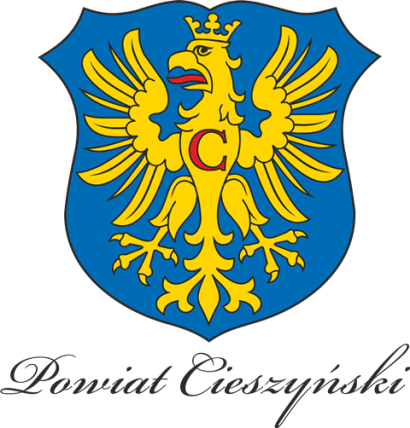 POWIATOWY PROGRAM OCHRONY ZDROWIA PSYCHICZNEGONA LATA 2017-2020Opracowanie:Starostwo Powiatowe w CieszynieBiuro Promocji Zdrowia  SPIS TREŚCI:1. Wprowadzenie 2. Ochrona zdrowia psychicznego w strategicznych dokumentach międzynarodowych3. Epidemiologia zaburzeń psychicznych4. Cele i zadania w obszarze zdrowia psychicznego 5. Podmioty działające w obszarze zdrowia psychicznego w powiecie cieszyńskim  6. Analiza SWOT poszczególnych partnerów programu7. Harmonogram działań8. Podstawa Prawna1.         WPROWADZENIE Zdrowie zależy nie tylko od czynników genetycznych, psychofizycznych i społecznych, ale także od stylu życia oraz od wpływu wymiaru duchowego. Dlatego o zdrowiu człowieka i jego ochronie należy myśleć i mówić, a przede wszystkim działać na jego rzecz,                     w dużo szerszym kontekście, niż tylko i wyłącznie medycznym. Zdrowie psychiczne jest nieodłącznym elementem zdrowia człowieka, zaś odczuwanie dobrostanu psychicznego, niezbędnym warunkiem normalnego funkcjonowania człowieka w każdym okresie życia.Polska polityka zdrowotna zakłada, że zdrowie jest fundamentalnym dobrem człowieka, a jego ochrona należy do obowiązków państwa. Ochronę zdrowia, zapewniają organy administracji rządowej i samorządowej oraz instytucje, organizacje i związki do tego powołane. Podjęte regulacje prawne, wskazują na rosnącą rangę ochrony zdrowia psychicznego, wśród priorytetów polityki zdrowotnej państwa. Jednym z takich narzędzi, jest ustawa z dnia 11 września 2015 roku o zdrowiu publicznym (Dz. U. z 2015 r. poz. 1916 z późn. zm.), a jej głównym założeniem jest Narodowy Program Zdrowia (NPZ) na lata 2016–2020, przyjęty na podstawie rozporządzenia Rady Ministrów z dnia 4 sierpnia 2016 r. (Dz. U. z 2016r. poz. 1492), który w celu operacyjnym 3, zakłada poprawę dobrostanu psychicznego społeczeństwa. Ustawa ta, zakłada wzrost świadomości społecznej Polaków, dotyczący konieczności podejmowania zachowań prozdrowotnych i przewiduje, że w dłuższej perspektywie, jej działania, przyczynią się do poprawy jakości życia Polaków, czyli ograniczenia społecznych nierówności w zdrowiu i wydłużenia przeciętnej oczekiwanej długości życia mężczyzn (do 78 lat) i kobiet                   (do 84 lat) oraz zmniejszenia liczby zgonów z powodu chorób, zależnych od stylu życia.Strategię działań w zakresie zdrowia psychicznego zawiera, przyjęty rozporządzeniem Rady Ministrów z dnia 8 lutego 2017 r. Narodowy Program Ochrony Zdrowia Psychicznego na lata 2017-2022 (Dz. U. z 2017 r. poz. 458), ustanowiony ustawą z dnia                              19 sierpnia 1994 r. o ochronie zdrowia psychicznego (t. jedn. Dz. U. z 2017 r. poz. 882), który zakłada zapewnienie osobom z zaburzeniami psychicznymi kompleksowej opieki i kształtowanie wobec nich, właściwych postaw społecznych.   Istotne wytyczne do planowania zadań w zakresie wspierania zdrowia psychicznego Polaków, zawiera także dokument, opublikowany przez Ministerstwo Zdrowia w Warszawie w 2016 r. pn.: „Priorytetowe działania w obszarze zdrowia psychicznego na lata 2016-2020”.2.          OCHRONA ZDROWIA PSYCHICZNEGO W STRATEGICZNYCH DOKUMENTACH MIĘDZYNARODOWYCHWHO oraz inne organizacje międzynarodowe, takie jak Organizacja Współpracy Gospodarczej i Rozwoju (ang. Organization for Economic Cooperation and Development – OECD) czy Unia Europejska, a także rządy krajów wchodzących w skład tych organizacji wraz z władzami regionalnych czy lokalnych samorządów oraz organizacjami pozarządowymi (ang. non-governmental organization – NGO), przy wsparciu ekspertów wielu dziedzin, od lat czynią starania, by zdrowie było chronione z poszanowaniem praw człowieka,                               w interesie zarówno każdego z nas indywidualnie, jak i wspólnoty ludzi czy społeczeństw. Współczesne badania naukowe (nie tylko z obszaru medycyny, ale także psychologii, socjologii czy ekonomii) jednoznacznie wskazują, że zdrowie nie jest wyłącznie przeciwieństwem choroby czy niepełnosprawności. To dążenie do pełnego fizycznego, psychicznego oraz społecznego dobrostanu., a także umiejętność prowadzenia dającego satysfakcję życia społecznego                                              i ekonomicznego.Sztandarowe hasła najważniejszych strategicznych dokumentów, które w ostatnich dziesięcioleciach wytaczają kierunki działań                                             i rozwoju ochrony zdrowia ludzi na całym świecie, to „Zdrowie dla wszystkich” (ang. Health for All), czyli propagowany przez WHO od lat 70. XX wieku Milenijny Cel oraz „Zdrowie we wszystkich politykach” (ang. Health in All Policies), obowiązujący od 2006 roku i fińskiej prezydencji Unii Europejskiej.4 Wydaje się więc, że zdrowie jako wartość uniwersalna – dobrostan fizyczny, psychiczny i społeczny                                     – w naturalny sposób powinno być  priorytetem każdego państwa służącego obywatelom.„Europejski Plan Działań na rzecz Zdrowia Psychicznego” (The European Mental Health Action Plan ) jest w całości poświęcony wyłącznie działaniom na rzecz zdrowia psychicznego Europejczyków, wynika z niego, że „promocja zdrowia psychicznego oraz zapobieganie i leczenie zaburzeń psychicznych mają fundamentalne znaczenie dla zapewnienia ochrony i poprawy jakości życia, dobrostanu oraz produktywności pojedynczych ludzi, rodzin, pracowników, a także społeczności lokalnych, co wzmacnia i daje większą odporność społeczeństwu jako całości ”.5 Dane, analizy i wnioski z badań lub publikacji przywoływane w tym dokumencie wskazują, że kluczowa dla zmniejszenia skali stygmatyzacji i wykluczenia osób z zaburzeniami psychicznymi jest permanentna edukacja społeczna na temat zdrowia psychicznego oraz praw ludzi cierpiących na zaburzenia psychiczne.”Zaburzenia psychiczne i zachowania, generują ogromne i długofalowe koszty ekonomiczne, z których mierzalne są choćby potrzeby systemu ochrony zdrowia, pomocy społecznej, koszty utraconego zatrudnienia i zmniejszonej produktywności, koszty przestępczości i bezpieczeństwa publicznego oraz negatywnych skutków przedwczesnej śmiertelności. 6Wg raportu OECD zatytułowanego „Zdrowie psychiczne się liczy” (Making Mental Health Count14) 5% populacji w wieku produkcyjnym cierpi na poważne choroby psychiczne, a kolejnych 15% odczuwa najczęściej występujące zaburzenia psychiczne,                              w okresie całego życia, co druga osoba doświadczy zaburzeń zdrowia psychicznego, osoby z poważnymi zaburzeniami psychicznymi umierają nawet 20 lat wcześniej, niż wynosi średnia w populacji ogólnej, osoby z poważnymi zaburzeniami psychicznymi są 6–7 razy częściej bezrobotne niż osoby zdrowe, a osoby z łagodnymi oraz umiarkowanymi zaburzeniami są bezrobotne 2–3 razy częściej .7        Dane epidemiologiczne wskazują, że na całym świecie z powodu zaburzeń psychicznych cierpi ponad 450 mln ludzi. Jednak dużo większa populacja doświadcza różnego rodzaju problemów psychicznych, które wpływają na jakość ich życia, a także na jakość życia ich bliskich. Choroby psychiczne, takie jak depresja, schizofrenia czy choroba afektywna dwubiegunowa, dotykają nie tylko samego chorego, ale także jego rodzinę, przyjaciół i otoczenie.         Szacuje się, że w Polsce skutki schizofrenii jednego chorego – tej jednej z najbardziej inwalidyzujących i izolujących społecznie chorób – dotykają dziesięciu osób z jego otoczenia, głównie rodziców lub współmałżonka, sprawujących nad nim opiekę, ale także innych krewnych i przyjaciół .8_______________________6.	 WHO Global Mental Health Action Plan 2013–2020, WHO 2013, http://apps.who.int/gb/ebwha/pdf_files/WHA66/A66_R8-en.pdf.7. Making Mental Health Count. The Social and Economic Costs of Neglecting Mental Health Care, „OECD Health Policy Studies”, 2014, https://www. oecd.org/health/health-      systems/making-mental-health-count-9789264208445-en.htm.8. Priorytetowe działania w obszarze zdrowia psychicznego na lata 2016-2020 Ministerstwo Zdrowia, Warszawa 20163.             EPIDEMIOLOGIA ZABURZEŃ PSYCHICZNYCH Epidemiologia chorób i zaburzeń psychicznych wśród mieszkańców Rzeczypospolitej Polskiej, została sporządzona na podstawie danych z Narodowego Funduszu Zdrowia, odnoszących się do liczby udzielonych świadczeń zdrowotnych w rodzaju opieka psychiatryczna                      i leczenia uzależnień, jak również na podstawie danych pozyskanych z Raportu z badań „Epidemiologia zaburzeń psychiatrycznych                        i dostępu do psychiatrycznej opieki zdrowotnej – EZOP Polska”, zwanego dalej „badaniem EZOP”. 9 Raport został przygotowany przez pracowników Instytutu Psychiatrii i Neurologii i umożliwił zbadanie występowania najczęściej diagnozowanych zaburzeń psychicznych, wśród mieszkańców Rzeczypospolitej Polskiej w wieku od 18 do 64 lat. Przechodząc do sytuacji zdrowotnej, należy zauważyć, iż na podstawie wyników badania EZOP w badanej próbie (10 tys. respondentów w losowej próbie osób między18–64 r.ż.) u 23,4% osób rozpoznano w ciągu życia, przynajmniej jedno zaburzenie psychiczne z 18 zaburzeń zdefiniowanych wg Międzynarodowej Klasyfikacji Chorób ICD–10 i Klasyfikacji Zaburzeń Psychicznych Amerykańskiego Towarzystwa Psychiatrycznego DSM–IV. Wśród nich co czwarta przebadana osoba, doświadczała więcej niż jednego zaburzenia, a co dwudziesta piąta – trzech i więcej. Grupę tych ostatnich pacjentów, mających doświadczenia z kilkoma zaburzeniami, można szacować na blisko ćwierć miliona osób. U około 10% badanej populacji stwierdzono zaburzenia nerwicowe, wśród których do najczęstszych należały fobie specyficzne (4,3%) i fobie społeczne (1,8%). Natomiast zaburzenia nastroju wśród zgłaszanych dolegliwości stanowią łącznie 3,5%,                        w tym aż 3% stanowi depresja. Należy zaznaczyć, że depresja przez wzrost rozpowszechnienia, staje się coraz bardziej istotnym problemem zdrowotnym oraz społecznym. Impulsywne zaburzenia zachowania rozpoznawano u 3,5% respondentów. 9Badanie EZOP potwierdziło także istnienie problemu samobójstw w Rzeczypospolitej Polskiej, jako istotnego problemu zdrowotnego w społeczeństwie. Dane uzyskane w badaniu są znacznie bardziej niepokojące niż statystyki Policji. Badanie wykazało, że 0,7% mieszkańców naszego kraju w wieku produkcyjnym ma za sobą zdarzenie, które można zakwalifikować jako próbę samobójczą. Ekstrapolacja wyników badania na naszą populację, pozwala szacować liczbę osób, mających za sobą próbę samobójczą na 189 tysięcy.9(Jednostki chorobowe specyficzne dla województwa śląskiego w grupie chorób (zaburzeń) psychicznych. 10Większość najczęściej występujących zaburzeń psychicznych, czyli różnych postaci depresji oraz zaburzeń lękowych, które -według ekspertów - stanowią obecnie grupę najbardziej rozpowszechnionych schorzeń psychicznych, nie wpływa na funkcjonowanie chorego w takim stopniu jak ma to miejsce w najpoważniejszych w tej grupie chorobach, czyli psychozach (zalicza się do nich: schizofrenię, psychozę maniakalno-depresyjną - zaburzenie afektywne dwubiegunowe). Najczęściej objawiają się one znacznym poczuciem cierpienia i obniżają jakość życia, są także przyczyną wyłączenia z aktywności zawodowej, jak również społecznej i rodzinnej. ________________________________  9.  Źródło: Raport z badań: Epidemiologia zaburzeń psychicznych i dostęp do psychiatrycznej opieki zdrowotnej – EZOP Polska.                                                                                    10. Raport końcowy Badanie ewaluacyjne pt. Analiza sytuacji zdrowotnej, potrzeb infrastrukturalnych w województwie śląskim oraz założeń wdrażania i wyboru projektów                         z obszaru zdrowia w ramach Regionalnego Programu Operacyjnego Województwa Śląskiego na lata 2014-2020W badaniu EHIS przeprowadzonym w 2009 roku przez GUS, 2,5% osób w Polsce powyżej 15 roku życia zadeklarowało występowanie przewlekłej depresji, a 0,5% zgłosiło jej wystąpienie w przeszłości. Na tej podstawie oszacowano, że w 2009 roku na przewlekłą depresję cierpieć mogło blisko 800 tys. dorosłych Polaków, natomiast ponad 150 tys. osób doświadczyło tej choroby w przeszłości. Do przewlekłych stanów lękowych przyznało się 2% dorosłych, natomiast 0,3% badanych miało do czynienia z tą chorobą w przeszłości. Wynika z tego, że w 2009 roku przewlekłe stany lękowe mogły dotyczyć nawet 650 tys. mieszkańców Polski. Podczas zrealizowanego w ramach niniejszego badania 11 wywiadu indywidualnego, konsultant regionalny województwa śląskiego ds. psychiatrii, wskazywał na znaczny wzrost w ostatnich latach liczby osób, cierpiących na zaburzenia nerwicowe, spowodowane stresem lub pod postacią somatyczną, w tym przede wszystkim na zaburzenia lękowe. Podobnie poważnym problemem zdrowotnym mieszkańców województwa śląskiego są przewlekłe depresje. Potwierdzają to dane statystyczne - wg danych GUS (badanie EHIS 2009 r. ) województwo śląskie na tle innych pod tym względem wyróżnia wysoki współczynnik zapadalności na zaburzenia lękowe i depresje                     w grupie 15-29 lat, w której występują one u 1182 kobiet i 747,1 mężczyzn na 100 tys. mieszkańców województwa śląskiego w tej grupie wiekowej, co daje łącznie współczynnik 969,4 na 100 tys. mieszkańców województwa śląskiego w tej grupie wiekowej i III miejsce w kraju, jeśli chodzi o zapadalność na te jednostki chorobowe. Co ważne, podobnie wysokich współczynników zapadalności nie odnotowano w regionie w odniesieniu do innych grup wiekowych (woj. śląskie zajmuje w tym zakresie VII miejsce w kraju), co w zestawieniu z przytoczonymi poniżej danymi na temat umieralności na choroby psychiczne, nakazuje przypuszczać, iż są one                               w pewnej mierze wynikiem nie zdiagnozowanych i nie leczonych zaburzeń, które w przypadku nie podjęcia terapii, mogą zwiększać ryzyko występowania innych chorób, w tym chorób układu krążenia, a także prowadzić do stanów zagrożenia życia; z tego powodu                        w danych statystycznych Głównego Urzędu Statystycznego wyróżnia się zaburzenia psychiczne i zachowania, jako jedną z przyczyn zgonów. W ramach niniejszego raportu, analizie poddano liczbę zgonów z powodu zaburzeń psychicznych i zachowania we wszystkich województwach w Polsce w latach 2005 – 2013. W 2013 roku z powodu zaburzeń psychicznych zmarło 1 546 osób, czyli o 265 mniej, niż w roku 2005. Współczynnik umieralności na 100 tys. ludności wynosił odpowiednio 4 w 2013 roku i 4,7 w 2005 roku. Największy współczynnik umieralności (5,7) odnotowano w 2009 roku, kiedy z powodu zaburzeń psychicznych zmarło w Polsce 2156 osób.                                                                                W województwie śląskim na przestrzeni wszystkich analizowanych lat, umieralność z powodu zaburzeń psychicznych była wyższa niż                 w Polsce, współczynnik na 100 tys. ludności wynosił w 2005 roku 5,1, w 2007 – 6,7, w 2009 i 2011 – 9,5 (II miejsce w Polsce, jeśli chodzi o najwyższy współczynnik umieralności), a w 2013 roku spadł do 7,6. W 2009 roku, umieralność z powodu zaburzeń psychicznych                  w województwie śląskim był najwyższa w Polsce (I miejsce wśród innych województw), a w 2011 wyższą odnotowano jedynie                           w województwie warmińsko- mazurskim (10,5). _______________________________11. Raport końcowy Badanie ewaluacyjne pt. Analiza sytuacji zdrowotnej, potrzeb infrastrukturalnych w województwie śląskim oraz założeń wdrażania i wyboru projektów       z obszaru zdrowia w ramach Regionalnego Programu Operacyjnego Województwa Śląskiego na lata 2014-2020          Można również przypuszczać, że większość samobójstw, wynika z chorób i zaburzeń psychicznych, choć nie wszystkie samobójstwa popełniane są na skutek występowania przewlekłych zaburzeń psychicznych, mogą być natomiast rezultatem tragicznego wydarzenia. Przypuszcza się jednak, że u podstaw części z nich leżą tłumione i nieleczone zaburzenia psychiczne, takie jak np. depresja. Przyjmuje się, że występują dwa czynniki, które mogą pełnić istotną rolę w wystąpieniu choroby psychicznej, a mianowicie biologicznie uwarunkowana predyspozycja do zachorowania (tzw. wrażliwość lub podatność na zranienie) oraz obciążenia społeczno-psychologiczne. 12          Pośród czynników biologicznych, można wyróżnić takie przyczyny zachorowań na choroby psychiczne, jak: uwarunkowania genetyczne, nieprawidłowy rozwój mózgu w okresie płodowym, urazy okołoporodowe, schorzenia mózgu, uszkodzenia spowodowane przez toksyczne działanie substancji psychoaktywnych i alkoholu oraz niektórych leków, jak również choroby somatyczne, w tym choroby endokrynologiczne czy guzy mózgu. Obciążenia społeczne często mają charakter długotrwały i zalicza się do nich: niekorzystne systemy wychowawcze, patologie w rodzinie, narażenie na trudne sytuacje psychologiczne i fizyczne w okresie dorastania, brak miłości ze strony rodziców. Najczęściej choroby psychiczne dotykają osób, u których występują jednocześnie obciążenia biologiczne oraz psychologiczno-społeczne. Obserwowany w województwie śląskim spadek liczby zgonów z powodu w latach 2011-2013 nie oznacza, że problem zaburzeń psychicznych przestał być istotnym problemem w regionie, tym bardziej, że najwyższe współczynniki zapadalności na te choroby odnotowuje się w regionie w młodszej grupie osób (między 15 a 29 r.ż.), co oznacza, iż w kolejnych latach, na skutek nie podjęcia leczenia, wskaźniki umieralności w województwie mogą ponownie wzrosnąć. 12Na terenie powiatu cieszyńskiego problem zaburzeń psychicznych w pewnym stopniu obrazują dane pacjentów z 2016 roku, poddawanych leczeniu w ramach Zespołu Zakładów Opieki Zdrowotnej w Cieszynie: a/ liczba pacjentów objętych opieką Poradni Zdrowia Psychicznego - 854;b/ liczba pacjentów Dziennego Oddziału Psychiatrycznego – 83;c/ liczba pacjentów Oddziału Psychiatrycznego całodobowego – 728.________________________________12. Raport końcowy Badanie ewaluacyjne pt. Analiza sytuacji zdrowotnej, potrzeb infrastrukturalnych w województwie śląskim oraz założeń wdrażania i wyboru projektów                                 z obszaru zdrowia w ramach Regionalnego Programu Operacyjnego Województwa Śląskiego na lata 2014-20204.         CELE I ZADANIA W OBSZARZE ZDROWIA PSYCHICZNEGO 4.1 Celem strategicznym wszelkich działań w obszarze zdrowia publicznego, jest wydłużenie życia w zdrowiu, poprawa zdrowia                                 i związanej z nim jakości życia oraz zmniejszenie nierówności w zdrowiu.4.2  Cele te, dotyczą zarazem działań w obszarze zdrowia psychicznego, których charakterystyczne założenia, to między innymi :4.2.1Profilaktyka problemów zdrowia psychicznego i poprawa dobrostanu psychicznego społeczeństwa, ukierunkowana na wspieranie zdrowia psychicznego i zapobieganie zaburzeniom psychicznym ( Narodowy Program Zdrowia na lata 2016–2020 ). 13   4.2.2 Zapewnienie osobom z zaburzeniami psychicznymi wielostronnej opieki, adekwatnej do ich potrzeb, poprzez:-upowszechnienie środowiskowego modelu psychiatrycznej opieki zdrowotnej, -upowszechnienie zróżnicowanych form pomocy i oparcia społecznego, aktywizacja zawodowa osób z zaburzeniami psychicznymi,                         -skoordynowanie dostępnych form opieki i pomocy, -udzielanie wsparcia psychologiczno-pedagogicznego uczniom, rodzicom i nauczycielom oraz prowadzenie działań na rzecz zapobiegania stygmatyzacji i dyskryminacji osób z zaburzeniami psychicznymi (Narodowy Program Ochrony Zdrowia Psychicznego na lata 2017-2022).14    4.3 Realizację tych celów, zapewnić mają organy administracji rządowej i jednostki samorządu terytorialnego (JST) oraz inne podmioty do tego powołane, wykazane w rozporządzeniu Rady Ministrów z 4.08.2016r. 4.3.1 Jednostki samorządu terytorialnego (JST), mają w nim przypisane ważne zadania, są to:-  prowadzenie działań na rzecz upowszechniania wiedzy na temat zdrowia psychicznego i jego uwarunkowań, -  kształtowanie przekonań, postaw, zachowań i stylu życia, wspierającego zdrowie psychiczne,- rozwijanie umiejętności radzenia sobie w sytuacjach zagrażających zdrowiu psychicznemu, - przeciwdziałanie seksualizacji dzieci i młodzieży,   w szczególności przez prowadzenie działań informacyjnych i edukacyjnych. 4.3.2 Opracowanie i realizacja regionalnych programów lub strategii ochrony zdrowia psychicznego. 4.3.3 Powołanie zespołu koordynującego działanie i monitorującego realizację zadań, dotyczących promocji zdrowia psychicznego                              i profilaktyki zaburzeń psychicznych, z udziałem przedstawicieli jednostek organizacyjnych pomocy społecznej, opieki zdrowotnej oraz systemu oświaty na danym obszarze. _______________________________13. Narodowy Program Zdrowia na lata 2016-2022 (Dz. U. z 2016 r. poz. 1492).14. Rozporządzenie Rady Ministrów z dnia 8 lutego 2017 r w sprawie Narodowego Programu Ochrony Zdrowia Psychicznego na lata 2017-2022 (Dz. U. z 2017 r. poz. 458).4.4 POWIATOWY PROGRAM OCHRONY ZDROWIA PSYCHICZNEGO NA LATA 2017-2020Powiat Cieszyński podejmuje starania, aby zdrowie psychiczne jego mieszkańców zostało potraktowane w sposób priorytetowy.Wyznacznikiem tych założeń jest Powiatowy Program Ochrony Zdrowia Psychicznego na lata 2017-2020, którego opracowanie                                    i realizacja, wynika także z:1.Narodowego Programu Zdrowia na lata 2016-2020, który w ramach wykazu zadań, służących realizacji celu operacyjnego 3 pn.: „Profilaktyka problemów zdrowia psychicznego i poprawa dobrostanu psychicznego społeczeństwa”, zakłada wspieranie zdrowia psychicznego przez zadanie: „Opracowanie i realizację samorządowych programów lub strategii ochrony zdrowia psychicznego”.2.Narodowego Program Ochrony Zdrowia Psychicznego na lata 2017-2022, który zakłada opracowanie lokalnego programu zwiększenia dostępności i zmniejszenia nierówności w dostępie do różnych form środowiskowej psychiatrycznej opieki zdrowotnej. Program zakłada sprawne działanie systemu opieki zdrowotnej, w tym: psychedukacji, poradnictwa, leczenia ambulatoryjnego i szpitalnego, pomocy środowiskowej, społecznej, wsparcie jednostek samorządowych, czyli ograniczenie występowania zagrożeń dla zdrowia psychicznego, poprawienie jakości życia osób z zaburzeniami psychicznymi i ich rodzin oraz przeciwdziałanie ich stygmatyzacji. 4.4.1 Zadania główne programu :1. Wspieranie zdrowia psychicznego2. Zapobieganie zaburzeniom psychicznym.4.4.2 Zadania szczegółowe programu:  1.Wspieranie zdrowia psychicznego: Ustalenie i upowszechnienie priorytetów działań w obszarze zdrowia psychicznego na lata 2016-2020.Opracowanie i realizacja programu ochrony zdrowia psychicznego 2016-2020. Prowadzenie działań na rzecz upowszechniania wiedzy na temat zdrowia psychicznego i jego uwarunkowań,                                 kształtowanie przekonań, postaw, zachowań i stylu życia wspierającego zdrowie psychiczne, rozwijanie umiejętności radzenia sobie w sytuacjach zagrażających zdrowiu psychicznemu, przeciwdziałanie seksualizacji dzieci i młodzieży. 2.Zapobieganie zaburzeniom psychicznym.2.1. Zapewnienie osobom z zaburzeniami psychicznymi wielostronnej i powszechnej opieki zdrowotnej 2.2. Upowszechnianie środowiskowego modelu psychiatrycznej opieki zdrowotnej 2.3. Organizacja systemu poradnictwa i pomocy w stanach kryzysowych.2.4. Zwiększanie integracji społecznej osób z zaburzeniami psychicznymi.2.5. Aktywizacja zawodowa osób z zaburzeniami psychicznymi.5.            PODMIOTY DZIAŁAJĄCE W OBSZARZE ZDROWIA PSYCHICZNEGO W POWIECIE CIESZYŃSKIM 5.1. Podmioty, realizujące zadania w obszarze zdrowia psychicznego, które uczestniczą w Programie: 1) Starostwo Powiatowe w Cieszynie,2) Zespół Zakładów Opieki Zdrowotnej w Cieszynie,3) Zespół Poradni Psychologiczno-Pedagogicznych w Cieszynie,3) Powiatowe Centrum Pomocy Rodzinie w Cieszynie,4) Powiatowy Urząd Pracy w Cieszynie, 5) PDPS w Pogórzu - Filia "Bursztyn" w Kończycach Małych,6) Dom Pomocy Społecznej Konwentu Bonifratrów w Cieszynie, 7) Cieszyńskie Stowarzyszenie Ochrony Zdrowia Psychicznego „Więź” w Cieszynie -Dzienny Ośrodek Wsparcia                dla Osób z Zaburzeniami Psychicznymi,8) Stowarzyszenie Pomocy Wzajemnej "Być Razem” w Cieszynie,9) Fundacja Św. Elżbiety Węgierskiej – Centrum Medyczne w Cieszynie. 10) Niepubliczny Zakład Opieki Psychiatryczno-Psychologicznej „Variusmed s.c. w Cieszynie5.1.1 Powiatowy Zespół – powołany został na podstawie Uchwały Zarządu Powiatu Cieszyńskiego nr 520/ZP/V/16 z dnia 14.12.2016r. do koordynowania działań i monitorowania realizacji zadań, dotyczących promocji zdrowia psychicznego i profilaktyki zaburzeń psychicznych w zakresie celu operacyjnego Narodowego Programu Zdrowia na lata 2017–2020 pn. „Profilaktyka problemów zdrowia psychicznego i poprawa dobrostanu psychicznego społeczeństwa” w składzie:Barbara Kłosowska - Biuro Promocji Zdrowia Starostwa Powiatowego w Cieszynie;Katarzyna Buryan-Marosz - Zespół Zakładów Opieki Zdrowotnej w Cieszynie;Andrzej Kłoda - Zespół Zakładów Opieki Zdrowotnej w Cieszynie;Beata Nawrat - Zespół Poradni Psychologiczno-Pedagogicznych w Cieszynie;Agnieszka Wojtas -  Zespół Poradni Psychologiczno-Pedagogicznych w Cieszynie;Aneta Szydłowska-Kaleta - Dzienny Ośrodek Wsparcia Cieszyńskiego Stowarzyszenie Ochrony Zdrowia Psychicznego „Więź”;Agnieszka Baszczyńska -Powiatowe Centrum Pomocy Rodzinie;Aneta Ogierman - Powiatowe Centrum Pomocy Rodzinie; Iwona Miczko - Powiatowy Dom Pomocy Społecznej w Pogórzu10.        Renata Ronchetti-Hyrnik - Dom Pomocy Społecznej Konwentu Bonifratów w Cieszynie.5.1.2 Podmioty, które zadeklarowały udział w Zespole, delegują przedstawicieli na jego spotkania. Spotkania mają charakter otwarty,                           co umożliwia wymianę informacji w szerszym, niż Zespół gronie i efektywniejszą współpracę  na rzecz ochrony zdrowia psychicznego. 5.2 CHARAKTERYSTYKA POSZCZEGÓLNYCH PODMIOTÓW:5.2.1. Starostwo Powiatowe w Cieszynie, adres: ul. Bobrecka 29, 43-400 CieszynKontakt: Biuro Promocji Zdrowia, tel. 33-47 77 216, kom. 534 967 028, e-mail: pz@powiat.cieszyn.pl, www.powiat.cieszyn.pl.Cele działań:Wśród inicjatyw podejmowanych przez BPZ w zakresie promocji i wsparcia zdrowia psychicznego mieszkańców, znajdują się m. in. różne formy upowszechniania wiedzy (olimpiady i konkursy dla młodzieży szkolnej), zajęcia i warsztaty profilaktyczno – wychowawcze oraz dofinansowanie zadań w zakresie zdrowia psychicznego w ramach corocznych konkurów ofert dla uprawnionych podmiotów.5.2.2 Zespół Poradni Psychologiczno-Pedagogicznych, adres: pl. Wolności 6, 43-400 Cieszyn, Kontakt: tel.33- 852 24 335.2.2.1 Poradnia Psychologiczno-Pedagogiczna pl. Wolności 6, 43-400 Cieszyn Kontakt - tel. 033- 852 24 335.2.2.2 Poradnia Psychologiczno-Pedagogiczna ul. Górecka 65A, 43-430 SkoczówKontakt – tel. 33- 853 25 54Cele Poradni:Udzielenia pomocypsychologicznejpedagogicznejlogopedycznejz zakresu doradztwa zawodowegoZadania Poradni:1) Diagnozowanie poziomu rozwoju, potrzeb i możliwości oraz zaburzeń rozwojowych i zachowań dysfunkcyjnych dzieci i młodzieży, w tym:a) predyspozycji i uzdolnień,b) przyczyn niepowodzeń edukacyjnych,c) specyficznych trudności w uczeniu się;2) Wspomaganie dzieci i młodzieży odpowiednio do ich potrzeb rozwojowych i edukacyjnych oraz możliwości psychofizycznych:a) szczególnie uzdolnionych,b) niepełnosprawnych, niedostosowanych społecznie lub zagrożonych niedostosowaniem społecznym,c) ze specyficznymi trudnościami w uczeniu się,d) z zaburzeniami komunikacji językowej,e) z chorobami przewlekłymi;3) Prowadzenie terapii dzieci i młodzieży, w zależności od rozpoznanych potrzeb, (zaburzenia rozwojowe, zachowania dysfunkcyjne, niepełnosprawność, niedostosowanie społeczne lub zagrożenie niedostosowaniem społecznym) oraz ich rodzin;4) Pomoc dzieciom i młodzieży w wyborze kierunku kształcenia i zawodu oraz planowaniu kształcenia i kariery zawodowej oraz wspieranie nauczycieli przedszkoli, szkół i placówek w planowaniu i realizacji zadań z zakresu doradztwa edukacyjno-zawodowego;5) Wspomaganie dzieci i młodzieży z trudnościami adaptacyjnymi związanymi z różnicami kulturowymi lub ze zmianą środowiska edukacyjnego, w tym związanymi z wcześniejszym kształceniem za granicą;6) Pomoc rodzicom i nauczycielom w rozpoznawaniu i rozwijaniu indywidualnych możliwości, predyspozycji i uzdolnień dzieci                               i młodzieży;7) Podejmowanie działań z zakresu profilaktyki uzależnień i innych problemów dzieci i młodzieży;8) Współpraca ze szkołami i placówkami w rozpoznawaniu u uczniów specyficznych trudności w uczeniu się;9) Współpraca z przedszkolami, szkołami i placówkami przy opracowywaniu i realizowaniu indywidualnych programów edukacyjno-terapeutycznych dla dzieci i młodzieży niepełnosprawnych oraz niedostosowanych społecznie w przedszkolach, szkołach i oddziałach ogólnodostępnych lub integracyjnych;10) Współpraca w udzielaniu i organizowaniu przez przedszkola, szkoły i placówki pomocy psychologiczno-pedagogicznej;11) Wspomaganie wychowawczej i edukacyjnej funkcji rodziny;12) Wspomaganie wychowawczej i edukacyjnej funkcji przedszkola, szkoły lub placówki, w tym udzielanie nauczycielom pomocy w rozwiązywaniu problemów dydaktyczno-wychowawczych;13) Prowadzenie edukacji dotyczącej ochrony zdrowia psychicznego, wśród dzieci i młodzieży, rodziców i nauczycieli;14) Udzielanie, we współpracy z placówkami doskonalenia nauczycieli, wsparcia merytorycznego nauczycielom, wychowawcom grup wychowawczych i specjalistom udzielającym pomocy psychologiczno-pedagogicznej w przedszkolach, szkołach i placówkach.Poradnia realizuje działania poprzez:1) diagnozowanie,2) opiniowanie,3) działalność terapeutyczną,4) prowadzenie grup wsparcia,5) prowadzenie mediacji,6) interwencję kryzysową,7) działalność profilaktyczną,8) poradnictwo,9) konsultacje,10) działalność informacyjno-szkoleniową.Poradnia wydaje orzeczenia: 1) o potrzebie kształcenia specjalnego,2) o potrzebie zajęć rewalidacyjno-wychowawczych dla dzieci z upośledzeniem umysłowym w stopniu głębokim,3) o potrzebie indywidualnego nauczania dziecka, którego stan zdrowia uniemożliwia uczestniczenie w zajęciach szkolnych,4) o potrzebie indywidualnego rocznego przygotowania przedszkolnego,5) o potrzebie wczesnego wspomagania rozwoju dziecka,Wszelkie formy pomocy udzielane są bezpłatnie.5.2.3 Powiatowe Centrum Pomocy Rodzinie adres: ul. Bobrecka 29, 43-400 CieszynKontakt: tel. 33- 4777 117, e-mail: sekretariat@pcpr.cieszyn.plPowiatowe Centrum Pomocy Rodzinie (PCPR) jest jednostką organizacyjną powiatu, bez osobowości prawnej, powołaną do realizacji zadań z zakresu pomocy społecznej, ustawy o wspieraniu rodziny i systemie pieczy zastępczej, ustawy o przeciwdziałaniu przemocy w rodzinie, zadań zleconych z zakresu administracji rządowej oraz zadań z zakresu rehabilitacji społecznej osób niepełnosprawnych. Zgodnie z zapisami ustawy o pomocy społecznej Starosta przy pomocy PCPR sprawuje nadzór nad działalnością m.in.: rodzinnej pieczy zastępczej, ośrodków wsparcia, domów pomocy społecznej, placówek opiekuńczo-wychowawczych, a także punktów i ośrodków interwencji kryzysowej. Ponadto PCPR jest organizatorem Rodzinnej Pieczy Zastępczej.Zadania realizowane przez PCPR:Pomoc instytucjonalna:umieszczanie osób w domach pomocy społecznej prowadzonych przez powiat lub na jego zlecenie, kierowanie do dziennego            ośrodka wsparcia dla osób z zaburzeniami psychicznymi,organizacja otwartych konkursów ofert z zakresu pomocy społecznej, w tym wspierania rodziny i systemu pieczy zastępczej,organizacja otwartych konkursów ofert z zakresu przeciwdziałania przemocy w rodzinie, w tym prowadzenia ośrodka wsparcia            dla osób dotkniętych przemocą w rodzinie oraz opracowania i realizacji oddziaływań korekcyjno-edukacyjnych dla osób             stosujących przemoc w rodzinie,organizowanie otwartych konkursów ofert z zakresu działalności na rzecz osób niepełnosprawnych,organizowanie opieki w pieczy zastępczej.Powiatowy Zespół ds. Orzekania o Niepełnosprawności:Podstawowym zadaniem systemu orzecznictwa o niepełnosprawności jest ustalenie, na podstawie oceny ograniczenia zdolności do samodzielnego funkcjonowania w różnorodnych sferach życia związanych z aktywnością człowieka, prawa do korzystania z ulg                            i uprawnień przysługujących osobom niepełnosprawnym na podstawie przepisów prawa.Zespół wydaje:- orzeczenia o niepełnosprawności i o stopniu niepełnosprawności do celów poza rentowych dot. między innymi: szkolenia                                        i przekwalifikowania, zatrudnienia, rehabilitacji zawodowej, rehabilitacji społecznej, uczestnictwa w terapii zajęciowej, korzystania ze świadczeń pomocy społecznej, korzystania z ulg i uprawnień,- legitymacje osób niepełnosprawnych,- karty parkingowe dla osób niepełnosprawnych i dla placówek zajmujących się opieką, rehabilitacją, edukacją osób niepełnosprawnych.Biuro obsługi projektów unijnych:PCPR od 2015 r. roku realizuje projekt pn. „Aktywny powiat cieszyński – program aktywizacji społeczno-zawodowej w obszarze pomocy społecznej” w ramach Osi Priorytetowej IX Włączenie społeczne Działania 9.1 Aktywna integracja Poddziałania 9.1.6 Programy aktywnej integracji osób i grup zagrożonych wykluczeniem społecznym Regionalnego Programu Operacyjnego Województwa Śląskiego na lata 2014-2020. Projekt jest realizowany w partnerstwie z Gminami Powiatu Cieszyńskiego: Brenna, Chybie, Cieszyn, Dębowiec, Goleszów, Hażlach, Istebna, Skoczów, Strumień, Ustroń, Wisła, Zebrzydowice.Projekt przeznaczony jest dla osób mieszkających na terenie powiatu cieszyńskiego i nie korzystających z tego samego typu wsparcia w innych Działaniach i Priorytetach współfinansowanych przez Unię Europejską, w okresie realizacji Projektu pozakonkursowego w którym bierze udział. Beneficjentami mogą być:- osoby niepełnosprawne w wieku aktywności zawodowej (18-64), korzystające ze świadczeń pomocy społecznej do 5 lat wstecz, posiadające aktualne orzeczenie o stopniu niepełnosprawności lub jego odpowiednik;- młodzież w wieku 18-25 lat zagrożona wykluczeniem społecznym, w szczególności osoby przebywające i opuszczające pieczę zastępczą, w tym rodziny zastępcze lub placówki opiekuńczo-wychowawcze;- osoby w wieku 18-25 lat korzystające ze świadczeń pomocy społecznej (bądź do 5 lat wstecz).Każdy z uczestników realizuje indywidualną ścieżkę rozwoju osobistego, która zostaje określona na podstawie spotkań z doradcą zawodowym i psychologiem. W ramach tej ścieżki uczestnicy projektu mogą skorzystać z:- kursów, szkoleń edukacyjnych i zawodowych dostosowanych do indywidualnych predyspozycji oraz potrzeb rynku pracy, - szkoleń miękkich z zakresu doradztwa zawodowego i psychologii, - indywidualnych spotkań z doradcą zawodowym, psychologiem, - staży zawodowych, - indywidualnych porad specjalistycznych (psycholog, doradca zawodowy, prawnik), - wizyt studyjnych oraz imprez integracyjnych.Rehabilitacja społeczna osób niepełnosprawnychZadania z zakresu rehabilitacji społecznej realizowane są przez Powiatowe Centrum Pomocy Rodzinie w Cieszynie, natomiast zadania z zakresu rehabilitacji zawodowej przez Powiatowy Urząd Pracy w Cieszynie. Zadanie te są realizowane w oparciu o środki Państwowego Funduszu Rehabilitacji Osób Niepełnosprawnych (PFRON), które Powiat Cieszyński otrzymuje według algorytmu na realizację zadań określonych w ustawie o rehabilitacji zawodowej i społecznej oraz zatrudnianiu osób niepełnosprawnych.            Rehabilitacja społeczna:dofinansowanie uczestnictwa w turnusach rehabilitacyjnych, likwidacja barier architektonicznych, w komunikowaniu się i technicznych,dofinansowanie zaopatrzenia w sprzęt rehabilitacyjny oraz przedmioty ortopedyczne i środki pomocnicze,dofinansowanie sportu, kultury, rekreacji i turystyki osób niepełnosprawnych,zlecanie zadań w ramach art. 36 ustawy z dnia 27 sierpnia 1997 r. o rehabilitacji zawodowej i społecznej oraz zatrudnianiu osób niepełnosprawnychWarsztat Terapii Zajęciowej w Drogomyślu (WTZ), dla 70 uczestników, prowadzony przy Powiatowym Domu Pomocy Społecznej „Feniks” w Skoczowie. Działalność WTZ to rehabilitacja zawodowa i społeczna osób niepełnosprawnych, która ma na celu poprawę warunków psychofizycznych, zaradności osobistej, niezależnego i aktywnego udziału w życiu społeczności lokalnej oraz możliwości podjęcia pracy zawodowej przez uczestników zajęć warsztatowych.zadania realizowane w ramach pilotażowego programu „Aktywny samorząd”:likwidacja barier utrudniających aktywizację społeczną i zawodową:likwidacja barier transportowych: pomoc w zakupie i montażu oprzyrządowania do posiadanego samochodu oraz pomoc               w uzyskaniu prawa jazdy kategorii B,likwidacja barier w dostępie do uczestniczenia w społeczeństwie informacyjnym: pomoc w zakupie sprzętu elektronicznego               lub jego elementów oraz oprogramowania oraz dofinansowanie szkoleń w zakresie obsługi nabytego w ramach programu              sprzętu elektronicznego i oprogramowania,likwidacja barier w poruszaniu się: pomoc w zakupie wózka inwalidzkiego o napędzie elektrycznym, pomoc w utrzymaniu              sprawności technicznej posiadanego wózka inwalidzkiego o napędzie elektrycznym, pomoc w zakupie protezy kończyny,               w której zastosowano nowoczesne rozwiązania techniczne oraz pomoc w utrzymaniu sprawności technicznej posiadanej                      protezy kończyny,pomoc w utrzymaniu aktywności zawodowej poprzez zapewnienie opieki dla osoby zależnej;pomoc w uzyskaniu wykształcenia na poziomie wyższym.Piecza zastępczaZadaniem własnym Powiatu z zakresu wspierania rodziny i systemu pieczy zastępczej jest zapewnienie opieki i wychowania dzieciom całkowicie lub częściowo pozbawionym opieki w szczególności poprzez umieszczenie w rodzinie zastępczej lub w placówce opiekuńczo-wychowawczej.W powiecie cieszyńskim funkcjonuje 4 całodobowe placówki opiekuńczo-wychowawcze, w tym:2 placówki socjalizacyjne: Dom Dziecka w Cieszynie oraz Ośrodek Pomocy Dziecku i Rodzinie - Dom Dziecka w Międzyświeciu;1 placówka opiekuńczo-wychowawcza typu rodzinnego: Rodzinny Dom Dziecka w Zamarskach, którego organem prowadzącym jest Powiat; 1 niepubliczna placówka interwencyjna: Rodzinny Dom Czasowego Pobytu „Sindbad” w Ustroniu prowadzony na zlecenie Powiatu przez Stowarzyszenie SOS Wioski Dziecięce w Polsce (dla dzieci od 10 r. ż.)Kierowanie do placówek opiekuńczo-wychowawczych, na podstawie orzeczeń sądowych nakazujących umieszczenie dzieci w placówkach, należy do zadań powiatu, realizowanych przez PCPR.F.          Dzienny Ośrodek Wsparcia dla Osób z Zaburzeniami PsychicznymiOd 1.12.2006 r. Powiat rozpoczął realizację nowego zadania z zakresu administracji rządowej -prowadzenie ośrodków wparcia dla osób z zaburzeniami psychicznymi. Uruchomiono Dzienny Ośrodek Wsparcia Dla Osób z Zaburzeniami Psychicznymi dla 30 osób dorosłych, którego prowadzenie zlecono w drodze konkursu Cieszyńskiemu Stowarzyszeniu Ochrony Zdrowia Psychicznego „Więź” w Cieszynie. G.            Punkt Interwencji KryzysowejOd 2012 r. rokrocznie Powiat Cieszyński zleca prowadzenie punktu interwencji kryzysowej (PIK). W 2017 roku prowadzenie PIK zlecono w drodze otwartego konkursy ofert Stowarzyszeniu Pomocy Wzajemnej „Być Razem”. PIK udziela wsparcia osobom znajdującym się w kryzysie lub stanie przedkryzysowym, a także udziela poradnictwa specjalistycznego (psychologicznego i prawnego).H.           Powiatowy Ośrodek Wsparcia dla Osób Dotkniętych Przemocą w Rodzinie Od 12.04.2012 r. Powiat rozpoczął realizację zadania polegającego na prowadzeniu Powiatowego Ośrodka Wsparcia dla Osób Dotkniętych Przemocą w Rodzinie (Ośrodek). Ośrodek powstał na bazie Hostelu „Przeciw Przemocy – Wyrównać Szanse” stworzonego przez Stowarzyszenie Pomocy Wzajemnej „Być Razem”. Prowadzenie Ośrodka zlecone zostało przez Powiat w drodze otwartego konkursu ofert ww. Stowarzyszeniu.  Ośrodek udziela wsparcia osobom dotkniętym przemocą w rodzinie, w tym zapewnia schronienie całodobowe kobietom i dzieciom.5.2.4. Cieszyńskie Stowarzyszenie Ochrony Zdrowia Psychicznego „Więź” ul. Bielska 4, 43-400 Cieszyn, kontakt: 781 318 080 Cieszyńskie Stowarzyszenie Ochrony Zdrowia Psychicznego „WIĘŹ” powstało w 2004 r. przy współpracy MOPS w Cieszynie, prowadząc Samopomocowy Klub Środowiskowy początkowo tylko dla mieszkańców Cieszyna. Od 2006 r. prowadzi Dzienny Ośrodek Wsparcia dla osób z zaburzeniami psychicznymi z terenu powiatu cieszyńskiego. Głównymi celami Stowarzyszenia jest wsparcie psychospołeczne osób z zaburzeniami psychicznymi, ich rodzin, rehabilitacja. Także podejmowanie działań służących integracji społecznej, praca nad zniesieniem stygmatu z osób zagrożonych wykluczeniem społecznym. Współpraca z innymi organami w zakresie zdrowia psychicznego. W realizacji celów Stowarzyszenie prowadzi także współpracuje z wolontariuszami.  Głównymi celami Stowarzyszenia jest wsparcie i rehabilitacja psychospołeczna osób z zaburzeniami psychicznymi i poprzez: działalność wspierającą w przezwyciężaniu trudnych sytuacji życiowychdziałalność na rzecz integracji społecznej osób zagrożonych wykluczeniem społecznym zapobieganie izolacji społecznej, przeciwdziałanie wykluczeniu społecznemupoprawa funkcjonowania społecznego i rozwijanie utraconych umiejętnościpodejmowanie działań na rzecz rehabilitacji i zatrudniania osób chorych psychicznieprowadzenie działalności informacyjno-edukacyjnej w zakresie chorób psychicznychutrzymanie ciągłości leczenia, wydłużanie okresów remisjizmiana wizerunku osoby chorującej psychicznie i postaw wobec niejpomoc rodzinom osób chorujących, wzmacnianie więzi rodzinnychmobilizowanie opinii społecznej i środowisk opiniotwórczych na rzecz ochrony zdrowia psychicznegowspółudział w tworzeniu nowych i rozwoju istniejących placówek zdrowia psychicznegoustalanie wspólnie z kierownictwem placówek psychiatrycznych potrzeb w zakresie lecznictwa i pomoc w ich urzeczywistnianiu5.2.4.1 Dzienny Ośrodek Wsparcia adres: ul. Bielska 4, 43-400 Cieszyn, kontakt: tel. 33 852 41 78Realizacja zadania publicznego polega na prowadzeniu Dziennego Ośrodka Wsparcia dla osób borykających się z szeroko rozumianymi problemami zdrowia psychicznego. Ośrodek ma charakter ponadgminny i przeznaczony będzie dla 30 osób dorosłych z terenu całego Powiatu Cieszyńskiego. W uzgodnieniu z Wojewodą Śląskim możliwe będzie zwiększenie liczby miejsc. Celem pobytu terapeutycznego jest podtrzymywanie i rozwijanie umiejętności niezbędnych do samodzielnego życia, podnoszenie zaradności życiowej i sprawności psychofizycznej uczestników poprzez udział w indywidualnych i grupowych  treningach samoobsługi, zaradności społecznej oraz w treningach umiejętności  społecznych, polegających na nauce, rozwijaniu i podtrzymywaniu umiejętności w zakresie dnia codziennego i funkcjonowania w życiu społecznym. Działania terapeutyczne świadczone na rzecz uczestników zawierają również cele związane z rozwojem osobistym i rehabilitację uczestnika. Podopieczny Ośrodka będzie ma możliwość korzystania z zajęć z zakresu fizjoterapii, pomocy psychologicznej, ekspresji artystycznej, gimnastyki ogólnousprawniającej, zajęć praktyczno- technicznych, poradnictwa socjalnego, zajęć z zakresu muzykoterapii, obsługi komputera i innych rozwijających zainteresowania oraz wzmacniających aktywizację społeczną. Uczestnik może brać aktywny udział w życiu kulturalnym poprzez udział w zorganizowanych wyjściach do teatru, kina, galerii i innych. Zwiększanie umiejętności społecznych osób uczestniczących w zajęciach realizowane będzie również poprzez udział w wyjazdach integracyjnych, rekreacyjnych, krajoznawczych oraz poprzez udział w zawodach sportowych i innych.5.2.5 Powiatowy Dom Pomocy Społecznej w Pogórzu-Filia „Bursztyn” w Kończycach Małych, adres: ul. Staropolska 14, 43-410 Zebrzydowice. Kontakt: tel/fax 32 469 35 71.O profilu dla kobiet przewlekle psychicznie chorych i z niepełnosprawnością intelektualną.Cel: świadczenie całodobowo usług bytowych, opiekuńczych i wspomagających.Zadania:W zakresie potrzeb bytowych Dom zapewnia:miejsce zamieszkania w pokojach 1, 2 lub 3 osobowych wyposażonych zgodnie ze standardem, wyżywienie- nim. 3 posiłki dziennie wydawane w jadalni Domu z uwzględnieniem diety. Mieszkanka, której stan zdrowia tego wymaga ma możliwość spożywania posiłków w pokoju mieszkalnym, w razie potrzeby mieszkanka jest karmiona; zindywidualizowane podejście do potrzeb mieszkanek realizowane przez Pracownika Pierwszego Kontaktu.W zakresie potrzeb opiekuńczych Dom zapewnia:Pomoc w podstawowych czynnościach życiowych, pielęgnacji i utrzymaniu higieny osobistej oraz załatwianiu niezbędnych spraw osobistych. Życzliwy i bezpośredni kontakt z „własnym” i stałym opiekunem, który pełni funkcję Pracownika Pierwszego Kontaktu. PPK to rzecznik Spraw i praw mieszkanki wybierany i akceptowany przez nią i biorący czynny udział w zaspokajaniu bieżących potrzeb mieszkanki. W zakresie usług wspomagających Dom zapewnia:- świadczenia pracy socjalnej- pracownik socjalny Domu realizuje zadania w zakresie indywidualnej pracy z mieszkanką, jej rodziną lub opiekunami oraz reprezentuje mieszkanki w instytucjach i urzędach. Do zadań pracownika socjalnego należy również praca z grupą oraz integracja ze społecznością lokalną. Organizowane są wyjazdy do rodzin, na wycieczki, do kina, teatru i na koncerty. Mieszkanki uczestniczą w, turnusach rehabilitacyjnych, wczasach. Podejmowane są wspólne inicjatywy z przedszkolem i szkołami gminy Zebrzydowice oraz Kołem Gospodyń Wiejskich z Kończyc Małych oraz z innymi domami pomocy. Zespół socjalny dba o rozwój samorządności mieszkanek Domu, które stanowią Radę Mieszkanek, a Zarząd wybierany jest w jawnych wyborach co 2 lata. Poza tym                  w ramach aktywizacji mieszkanek odbywają się na terenie Domu imprezy cykliczne: zabawy, inscenizacje, ogniska.- terapię zajęciową- jedną z form aktywizacji naszych podopiecznych jest terapia zajęciowa. Zespół terapeutów stara się w sposób ciekawy i zróżnicowany organizować zajęcia aktywizujące, przedstawiając ciągle nowe i bardziej zróżnicowane oferty. Starają się uwzględnić zarówno możliwości i umiejętności mieszkanek, jak również ich oczekiwania. Pracownia działa w systemie dwuzmianowym. Mieszkanki korzystając z zajęć dobrowolnie i każda ma prawo wyboru zajęć w zależności od chęci, zdolności i umiejętności. W naszym domu terapia zajęciowa prowadzona jest nie tylko w pracowni, ale również w kawiarni, a także w pokojach (terapia przyłóżkowa). Zespół terapeutów wraz z uczestnikami zajęć, podejmują wspólne inicjatywy ze środowiskiem lokalnym (szkołami, parafią.- usługi pedagogiczne- praca pedagoga polega na uaktualnianiu we współpracy z lekarzem psychiatrą bieżącego stanu psychicznego. Na podstawie diagnozy Zespół Rehabilitacyjny tworzy Indywidualny Plan Wsparcia dla każdej mieszkanki, który jest monitorowany przez pedagoga i Pracownika Pierwszego Kontaktu.Do innych form oddziaływania pedagogicznego należy:- wsparcie nowoprzyjętych mieszkanek,- psychoedukacja, której celem jest jak najdłuższe utrzymanie nabytych zdolności intelektualnych i kompetencji społecznych,- indywidualna rozmowa terapeutyczna,- interwencja kryzysowa w sytuacjach konfliktowych. 5.2.6	Dom Pomocy Społecznej Konwentu Bonifratrów w Cieszynie, adres 43 – 400 Cieszyn, Pl. Londzina 1Kontakt: tel. 33- 852 02 68  W Domu przebywa 116 mężczyzn w różnym wieku z powodu zaburzeń psychicznych (schizofrenia, choroba dwubiegunowa, zaburzenia osobowości, psychoza alkoholowa, organiczne zaburzenia urojeniowe), ponadto dodatkowym kryterium pobytu jest zła sytuacja życiowa, trudne warunki mieszkaniowe.Dom świadczy usługi:- opiekuńczo – pielęgnacyjne,  - zdrowotne, - rehabilitacyjne, - terapeutyczne, - socjalne, - religijneUsługi świadczone przez Dom wykonywane są przez zespoły:1. opiekuńczo – terapeutyczny (opiekunowie, psycholodzy, pracownicy socjalni, instruktorzy terapii zajęciowej),2. medyczno- rehabilitacyjny (pielęgniarki, rehabilitant, lekarze),3. administracyjny (pracownicy administracyjno – biurowi).W zespole opiekuńczo – terapeutycznym prowadzona jest rehabilitacja społeczna poprzez zajęcia, które mają na celu:- poprawę funkcjonowania społecznego - poprawę zdrowia psychicznego przez aktywność fizycznąRodzaje zajęć:1. terapeutyczne2. zajęcia z psychologiem3. zajęcia ruchoweAd. 1. a. trening funkcjonowania w codziennym życiu: trening higieny osobistej, trening budżetowy, ergoterapia           b. trening umiejętności interpersonalnych i rozwiązywania problemów (socjoterapia): zajęcia muzyczne, filmoterapia, zajęcia                   teatralne, poezjoterapia, biblioterapia, zajęcia poznawczo – manualne, zajęcia kulinarne,           c. trening umiejętności spędzania czasu wolnego: arteterapia.Ad. 2. a. terapia psychologiczna – indywidualna, grupowa, „grupy wsparcia”,           b. badania psychologiczne,           c. poradnictwo psychologiczne,           d. opracowywanie wspólne w zespole opiekuńczo – terapeutycznym indywidualnych „planów wsparcia” dla każdego mieszkańca.  Koordynującym realizację „planów wsparcia” jest pracownik I-go kontaktu, który jest wybierany przez mieszkańca,           e. przeprowadzanie szkoleń dla personelu domu.Ad. 3. zajęcia ruchowe (sport, turystyka, rekreacja, gimnastyka, spacery, wycieczki, wczasy, imprezy plenerowe, spartakiady).Wszystkie rodzaje zajęć mogą być prowadzone indywidualnie lub grupowo. Rodzaj i zakres programu zajęć jest ustalany                                       w indywidualnym planie wsparcia dla każdego mieszkańca. W Domu działa Samorząd Mieszkańców wybierany w wyborach co 3 lata.5.2.7. Zespół Zakładów Opieki Zdrowotnej adres: ul. Bielska 4, 43-400 Cieszyn, kontakt: tel. 33- 852 05 11W strukturze ZZOZ-u funkcjonuje Oddział Psychiatryczny oraz Oddział Dzienny Psychiatryczny, a także Poradnia Zdrowia Psychicznego.5.2.7.1 Oddział Psychiatryczny.Oddział nastawiony jest na diagnostykę i leczenie pacjentów z rozpoznaniem:
-schizofrenii i innych zaburzeń psychotycznych,
-zaburzeń afektywnych, -zaburzeń nerwicowych,
-zaburzeń psychicznych i zaburzeń zachowania związanych z używaniem substancji psychoaktywnych,
-zaburzeń osobowości,
-zaburzeń organicznych z nakładającymi się psychozami i zaburzeniami zachowania.Oddział funkcjonuje w oparciu o zasady społeczności terapeutycznej. Poprawę zdrowia uzyskuje się przez leczenie farmakologiczne                       i równorzędnie stosowane metody pozabiologiczne: społeczność terapeutyczna, psychoedukacja - grupa dla pacjentów z rozpoznaniem psychozy i grupa dla pacjentów z rozpoznaniem zaburzeń afektywnych, indywidualna terapia podtrzymująca, interwencje kryzysowe, terapia zajęciowa, artoterapia, muzykoterapia, relaksacja, spacery, rekreacja, wyjścia do miasta. Ponadto w oddziale stosowana jest: sejsmoterapia, detoksykacja alkoholowa pacjentów przed przyjęciem do ośrodka odwykowego, motywowanie pacjentów uzależnionych do dalszej terapii. W oddziale pacjent może uzyskać pomoc pracownika socjalnego: formalności związane ze skierowanie do DPS-u, sprawy rentowe, pomoc w uzyskaniu usług opiekuńczych w miejscu zamieszkania, załatwianie bieżących spraw socjalnych i bytowych pacjentów. W trakcie leczenia psychiatrycznego, jeżeli są wskazania, pacjenci są konsultowani przez innych lekarzy specjalistów. Oddział dysponuje pełnym zapleczem diagnostyki laboratoryjnej i pracownianej. Z każdym pacjentem indywidualnie omawiane są metodyi efekty leczenia, a przed wypisaniem z oddziału wskazania do dalszej terapii.  Oddział znajduje się na Liście Ministra Zdrowia jednostek organizacyjnych prowadzących staże kierunkowe z dziedziny psychiatrii. W oddziale było leczonych: w 2014 roku - 700 pacjentów, w 2015 roku - 682 pacjentów oraz w 2016 roku - 682 pacjentów.
5.2.7.2 Oddział Dzienny PsychiatrycznyProponowana forma leczenia kierowana jest dla pacjentów bez wskazań do leczenia całodobowego w stanie psychicznym umożliwia- jącym leczenie w warunkach oddziału dziennego, dla pacjentów po pobycie w szpitalu jako kontynuacja leczenia, dla pacjentów,                                 u których dotychczasowe leczenie ambulatoryjne nie było skuteczne, lub u których ustalenie rozpoznania w warunkach ambulatoryjnych jest trudne. 
Leczone są osoby z rozpoznaniem:- Schizofrenii i innych zaburzeń psychotycznych
- Zaburzeń afektywnych
- Zaburzeń nerwicowych
- Zaburzeń osobowości i zaburzeń zachowania dorosłych
- Zaburzeń zachowania i emocji rozpoczynających się zwykle w dzieciństwie i wieku młodzieńczym
- Zespołów behawioralnych
- Organicznych zaburzeń psychicznych.Praca terapeutyczna z pacjentami obejmuje oddziaływania biologiczne i psychologiczne dostosowane do aktualnego stanu pacjenta                       i możliwości zespołu terapeutycznego i odbywa się na zasadach społeczności terapeutycznej w małej grupie pacjentów. Program psychoterapii opiera się na relacji terapeuta-pacjent w terapii indywidualnej i procesie grupowym w toku psychoterapii grupowej;                        w obu przypadkach na podejściu wspierającym z elementami psychoterapii eksplorującej w zależności od potrzeb i możliwości pacjenta.
Pobyt w oddziale stanowi część kompleksowego, zindywidualizowanego oddziaływania, element szerszego programu terapeutycznego, w który wchodzą m.in. opieka ambulatoryjna, stacjonarna, grupy wsparcia, klub pacjenta, terapia rodzin; realizowane przez zespół terapeutyczny i inne ośrodki (PZP, oddziały psychiatryczne, MOPS, itp.) tworzące sieć wsparcia dla pacjentów. Poprawę zdrowia uzyskuje się przez leczenie farmakologiczne i równorzędnie stosowane metody pozabiologiczne: społeczność terapeutyczna, psychoterapia grupowa, psychoterapia indywidualna, specjalistyczna opieka lekarska, specjalistyczna opieka pielęgniarska, psycho- edukacja, interwencje kryzysowe, terapia zajęciowa, autoterapia, muzykoterapia, trening umiejętności społecznych, relaksacja, spacery, rekreacja, wyjścia do miasta. Dysponujemy salami do terapii grupowej jak również gabinetami, gdzie prowadzimy diagnostykę, rozmowy indywidualne, wspierające, psychoterapię. Zajęcia terapeutyczne odbywają się między 8.00 a 14.00 od poniedziałku do piątku. Oddział jest koedukacyjny.  W trakcie leczenia psychiatrycznego, jeżeli są wskazania, pacjenci są konsultowani przez innych lekarzy specjalistów. Dysponujemy pełnym zapleczem diagnostyki laboratoryjnej i pracownianej. O przyjęciu decyduje zespół terapeutyczny, któremu przewodzi kierownik oddziału po przeprowadzeniu badania pacjenta, oceniającego stan psychiczny chorego i zasadność przyjęcia na oddział dzienny (indywidualny plan terapeutyczny, cel pobytu). Długość leczenia w Oddziale Dziennym Psychiatrycznym jest dostosowana do indywidualnych potrzeb i możliwości pacjenta, stanu psychicznego chorego, tempa realizacji celów terapii określo- nych w indywidualnym planie leczenia. Przed wypisaniem pacjenta z oddziału tworzony jest plan kontynuowania leczenia uwzględnia-jący potrzeby chorego, przy wykorzystaniu dostępnych metod i rozwiązań i przy współpracy z wyspecjalizowanymi placówkami.
5.2.7.3 Poradnia Zdrowia Psychicznego Poradnia Zdrowia Psychicznego udziela świadczeń indywidualnych w zakresie psychiatrii i psychologii oraz świadczeń środowiskowych pacjentom i ich rodzinom. Do zadań Poradni Zdrowia Psychicznego należy:diagnostykaleczeniewczesna rehabilitacjadiagnostyka psychologicznaporadnictwo psychologicznepsychoterapia indywidualnapsychoedukacjadziałania profilaktyczneorzecznictwokonsultacje dla podstawowej opieki zdrowotnejkierowanie na badania diagnostyczneszkolenie personelu Poradnia współpracuje z innymi strukturami organizacyjnymi ZZOZ, a także innymi jednostkami struktur pomocowych oraz świadczących usługi w zakresie ochrony zdrowia. Wszystkie ta działania mają na celu zapewnienie ciągłości oraz utrzymaniu współpracy w leczeniu, co zapobiega pogorszeniom stanu psychicznego i konieczności rehospitalizacji. W celu realizacji powyższych zadań w poradni zatrudniono wysoko wykwalifikowany, personel medyczny.5.2.8 Powiatowy Urząd Pracy, adres: Pl. Wolności 6, 43-400 Cieszyn, kontakt: tel. 33- 851 49 91.Działalność Powiatowego Urzędu Pracy w kontekście zdrowia psychicznego, to przede wszystkim poradnictwo zawodowe indywidualne i grupowe oraz aktywizacja zawodowa osób z zaburzeniami psychicznymi poprzez prowadzenie usług rynku pracy, w tym pośrednictwa pracy i doradztwa zawodowego oraz wykorzystywanie dostępnych instrumentów finansowych.         Rehabilitacja zawodowa:zwrot kosztów poniesionych przez pracodawcę na adaptację pomieszczeń zakładu pracy do potrzeb osób niepełnosprawnych,zwrot kosztów zatrudnienia pracownika pomagającego pracownikowi niepełnosprawnemu w pracy,zwrot kosztów poniesionych przez pracodawcę na szkolenia zatrudnionych osób niepełnosprawnych,dofinansowanie do wysokości 50% oprocentowania kredytów bankowych zaciągniętych przez osoby niepełnosprawne na kontynuowanie działalności gospodarczej   lub prowadzenie własnego lub dzierżawionego gospodarstwa rolnego,zwrot kosztów wyposażenia stanowiska pracy osoby niepełnosprawnej,środki na podjęcie działalności gospodarczej,finansowanie kosztów szkolenia i przekwalifikowania zawodowego,finansowanie wydatków na instrumenty lub usługi rynku pracy.5.2.9 Stowarzyszenie Pomocy Wzajemnej "Być Razem”, adres: ul. Ks. Janusza 3, 43-400 Cieszyn, kontakt: tel. 33- 479 54 55.Stowarzyszenie prowadzi:	1. Centrum Profilaktyki, Edukacji i Terapii „Kontakt” oraz Centrum Wolontariatu (Cieszyn, ul. Ks. Janusza 3); 33- 479 54 55- Punkt Interwencji Kryzysowej 2. Powiatowy Ośrodek Wsparcia dla Osób Dotkniętych Przemocą w Rodzinie (Cieszyn, ul. Mała Łąka 17a);- Telefon zaufania: 33- 851-29-29 3. Dom Matki i Dziecka „Słonecznik” (Cieszyn, ul. Dworkowa 8) tel. 33-858 02 82;4. Centrum Edukacji Socjalnej, na które składają się:Dział Warsztatów Treningu Pracy (Cieszyn, ul. Błogocka 30 i Kasztanowa 8)Dział Pracy Socjalnej i Pomocy Psychologicznej (Cieszyn, ul. Błogocka 30)Dom Wspólnoty czasowego pobytu (Cieszyn, ul. Błogocka 30)Dom Wspólnoty docelowego pobytu (Cieszyn, ul. Kasztanowa 8)Dom Wspólnoty docelowego pobytu (Cieszyn, ul. Frysztacka 69)Cele Stowarzyszenia:- tworzenie programów, ruchów i instytucji pomocy wzajemnej dla tych, którzy nie znajdują miejsca w społeczeństwie, znajdują się w krańcowych sytuacjach socjalnych, społecznych i zawodowych, w szczególności pomocy rodzinom, dyskryminowanym dzieciom, kobietom i mężczyznom, ofiarom przemocy w rodzinie, ofiarom przestępstw pospolitych, niepełnosprawnym;- zapewnianie schronienia, posiłków i wsparcia potrzebującym;-zapewnianie kształcenia i szkoleń tym, którzy tego potrzebują;-wspieranie poszczególnych wspólnot mieszkańców prowadzonych przez Stowarzyszenie do momentu, w którym stają się one samodzielne i zintegrowane społecznie;- aktywizacja lokalnego rynku pracy i przeciwdziałanie bezrobociu.Punkt Interwencji KryzysowejOd 2012 r. rokrocznie Powiat Cieszyński zleca prowadzenie punktu interwencji kryzysowej (PIK). W 2017 roku prowadzenie PIK zlecono w drodze otwartego konkursy ofert Stowarzyszeniu Pomocy Wzajemnej „Być Razem”. PIK udziela wsparcia osobom znajdującym się w kryzysie lub stanie przedkryzysowym, a także udziela poradnictwa specjalistycznego (psychologicznego i prawnego).Powiatowy Ośrodek Wsparcia dla Osób Dotkniętych Przemocą w Rodzinie Od 12.04.2012 r. Powiat rozpoczął realizację zadania polegającego na prowadzeniu Powiatowego Ośrodka Wsparcia dla Osób Dotkniętych Przemocą w Rodzinie (Ośrodek). Ośrodek powstał na bazie Hostelu „Przeciw Przemocy – Wyrównać Szanse” stworzonego przez Stowarzyszenie Pomocy Wzajemnej „Być Razem”. Prowadzenie Ośrodka zlecone zostało przez Powiat w drodze otwartego konkursu ofert ww. Stowarzyszeniu.  Ośrodek udziela wsparcia osobom dotkniętym przemocą w rodzinie, w tym zapewnia schronienie całodobowe kobietom i dzieciom.5.2.10 Fundacja św. Elżbiety Węgierskiej w Cieszynie, adres: ul. Katowicka 1, 43-400 Cieszyn, kontakt: tel. 33- 852 80 79,                     e-mail: biuro@elzbietanki.cieszyn.pl W siedzibie Fundacji prowadzone są:	1. Centrum Medyczne Sióstr Elżbietanek – całodobowa opieka długoterminowa w dwóch oddziałach: oddziale opiekuńczo- leczniczym (59 łóżek), oddziale opiekuńczo- leczniczym psychiatrycznym (21 łóżek).2. Ośrodek Medyczny Sióstr Elżbietanek – opieka dzienna i rehabilitacja w: Oddziale Dziennym Psychogeriatrycznym i Dziale Rehabilitacji. 3. Dom Opieki „Kana” – opieka całodobowa dla osób niepełnosprawnych, starszych, przewlekle chorych (21 łóżek).Celem Statutowym Fundacji są działania z zakresu: ochrony i promocji zdrowia, pomocy społecznej, w tym pomocy rodzinom i osobom w trudnej sytuacji życiowej oraz wyrównywania szans tych rodzin i osób, ratownictwa i ochrony ludności, działalności charytatywnej, działalności na rzecz osób niepełnosprawnych, działalności na rzecz osób w wieku emerytalnym, działalności wspomagającej rozwój wspólnot i społeczności lokalnych, pomocy ofiarom katastrof oraz klęsk żywiołowych, przeciwdziałania uzależnieniom i patologiom społecznym.5.2.11 Niepubliczny Zakład Opieki Psychiatryczno-Psychologicznej „Variusmed s.c. w Cieszynie, adres: ul. Mennicza 20, 43-400 Cieszyn, kontakt: tel. 33 8581386, e-mail: variusmed@onet.plNZOPP Variusmed S. C. prowadzi: - Poradnię Zdrowia Psychicznego (dla dorosłych) (zatrudnienie: 1 lekarz spec. Psychiatra i internista, 1 lekarz spec. Psychiatra, 2 psychologów, 1 psycholog kliniczny) - Poradnię Leczenia Uzależnienia i Współuzależnienia od alkoholu (zatrudnienie: 1 lekarz spec. Psychiatra internista, 2 lekarzy psychiatrów, 2 specjalistów certyfikowanych terapii uzależnień- w tym 1 psycholog  i 1 certyfikowany instruktor terapii uzależnień). Poradnie oferują następujące formy pomocy: - konsultacje i leczenie lekarzy specjalistów psychiatrów - konsultacje i porady psychologów, specjalistów i instruktorów terapii uzależnień - psychoterapię indywidualną i grupową - diagnostykę psychologiczną (testy psychologiczne) Pomoc jest skierowana do osób z psychozami, zaburzeniami nerwicowymi, problemami emocjonalnymi, zaburzeniami jedzenia (anoreksja, bulimia), zaburzeniami osobowości, zaburzeniami depresyjnymi, zaburzeniami adaptacyjnymi, zaburzeniami organicznymi, stanami lękowymi, uzależnieniem od alkoholu, współuzależnieniem, syndromem DDA oraz innymi problemami natury psychicznej. Oferujemy również wsparcie w kryzysie osobom z zaburzeniami seksualnymi. Godziny pracy poradni PZP, PLU: Poniedziałek PZP (8.00-20.30) PLU (8.00-20.30) Wtorek PZP (8.00-20.30) PLU (nieczynne) Środa PZP (8.00-20.30) PLU (8.00-20.30) Czwartek PZP (8.00-20.30) PLU (8.00-20.30) Piątek PZP (8.00-15.30) PLU (8-16.00) Poradnia świadczy usługi w ramach kontraktu z Narodowym Funduszem Zdrowia. 6. ANALIZA SWOT POSZCZEGÓLNYCH PARTNERÓW PROGRAMU6.1. BIURO PROMOCJI ZDROWIA6.2. ZESPÓŁ PORADNI PSYCHOLOGICZNO-PEDAGOGICZNYCH W CIESZYNIE PORADNIA PSYCHOLOGICZNO-PEDAGOGICZNA W CIESZYNIE I PORADNIA PSYCHOLOGICZNO-PEDAGOGICZNA W SKOCZOWIE6.3 POWIATOWE CENTRUM POMOCY RODZINIE6.4 CIESZYŃSKIE STOWARZYSZENIE OCHRONY ZDROWIA PSYCHICZNEGO “WIĘŹ”6.5 POWIATOWY DOM POMOCY SPOŁECZNEJ W POGÓRZU - FILIA " BURSZTYN " W KOŃCZYCACH MAŁYCH6.6. DOM POMOCY SPOŁECZNEJ BONIFRATRÓW W CIESZYNIE6.7 ZESPÓŁ ZAKŁADÓW OPIEKI ZDROWOTNEJ W CIESZYNIE6.8 STOWARZYSZENIE POMOCY WZAJEMNEJ „BYĆ RAZEM” W CIESZYNIE 6.9 FUNDACJA ŚW. ELŻBIETY WEGIERSKIEJ W CIESZYNIE7. HARMONOGRAM DZIAŁAŃ 2017-2020Biorąc pod uwagę uregulowania ustawowe, bezdyskusyjna wydaje się, kwestia praktycznych implementacji, realizowanych                        w naszym powiecie, nie tylko poprzez prace konkretnych podmiotów, zaangażowanych w działalność prozdrowotną na tym polu, ale także poprzez współpracę międzysektorową w rejonie. Ochrona zdrowia psychicznego mieszkańców naszego powiatu, wymaga więc stałego współdziałania podmiotów, instytucji i jednostek rządowych, samorządowych i pozarządowych, z włączeniem aktywnych grup samopomocowych i wyznaniowych.  Realizacja Powiatowego Programu Ochrony Zdrowia Psychicznego na lata 2017-2020 oraz zaangażowanie podmiotów w nim uczestniczących, także jednostek, nie ujętych w programie, wpłynie pozytywnie na poprawę stanu zdrowia psychicznego mieszkańców.8. PODSTAWA PRAWNA: 1. Ustawa z dn. 5 czerwca 1998 r. o samorządzie powiatowym (tekst jedn. Dz. U.  z 2017r., poz. 1868), 2. Ustawa z dn. 11 września 2015 r. o zdrowiu publicznym (Dz. U. z 2015 r., poz. 1916 z późn. zm.),3. Ustawa z dnia 19 sierpnia 1994 r. o ochronie zdrowia psychicznego (tekst jednolity Dz. U. z 2017 r., poz. 882),4. Narodowy Program Zdrowia na lata 2016-2020- Rozporządzenie Rady Ministrów z dn. 4 sierpnia 2016 r. (Dz. U. z 2016 r., poz. 1492),5. Narodowy Program Ochrony Zdrowia Psychicznego na lata 2017-2022 Rozporządz. RM z 8 lutego 2017 r. (Dz. U. z 2017 r. poz. 458).MOCNE STRONYSŁABE STRONY- ochrona zdrowia psychicznego wpisuje się administracyjnie                           w profil działania Biura;- zagadnienie promocji zdrowia psychicznego jako jeden                                   z priorytetów działań;-    wieloletnie doświadczenie w zakresie podejmowania działań -   znajomość środowiska powiatu, skupionego wokół problematyki zdrowia psychicznego;- wykwalifikowana kadra;- zasoby lokalowe do wykorzystania podczas zebrań Zespołu;- ograniczony budżet,- ograniczone zasoby kadrowe, wielość innych zadań;- stosunkowo mały udział w kosztach i intensywności działań, nakierowanych na zdrowie psychiczne na tle takich partnerów jak zakłady opieki zdrowotnej lub pomoc społeczna, co przekłada się na pozycję Biura jako partnera o mniejszym znaczeniu strateg.;- działania Biura, ze względu na swój charakter, często mają wpływ pośredni, edukacyjny, a nie bezpośredni na beneficjentów, czyli osoby chore psychicznie i ich rodziny.MOŻLIWOŚCIZAGROŻENIA- uregulowania prawne ułatwiające podejmowania działań;- stosunkowo dobrze zorganizowana baza informacyjno – lecznicza na terenie powiatu;- otwartość na współpracę, działających w zakresie zdrowia psychicznego instytucji i organizacji z terenu powiatu;- ograniczenia finansowe po stronie wszystkich partnerów,                              a zwłaszcza partnerów strategicznych, tj. szpitala, związane                              z aktualnymi rozwiązaniami administracyjnymi, nadrzędnych instytucji finansujących;-     trudności przy wdrażaniu zmian i nowych rozwiązań MOCNE STRONYSŁABE STRONYWykwalifikowana kadra,stałe doskonalenie,dobra baza lokalowa,Bogate wyposażenie diagnostyczne (na bieżąco uzupełniane).Współdziałanie instytucji na rzecz dziecka i rodziny (Uniwersytet Śląski w Cieszynie, Zespół Placówek Szkolno-Wychowawczo-Rewalidacyjnych w Cieszynie, Regionalny Ośrodek Metodyczno-Edukacyjny METIS Katowice, Stowarzyszenie „Być Razem”, Wioski Dziecięce „Sindbad” w Ustroniu i inne), różnorodne akcje, konferencje itp. .Różnorodne formy oddziaływań, atrakcyjność form dostosowana do potrzeb klientów (dzieci, młodzieży i dorosłych-rodziców i nauczycieli).Postawa „poradniaków”: otwartość, dialog, współpraca, stałe poszukiwanie wsparcia,włączanie się w projekty innych placówek (świadczenie pomocy specjalistycznej).Szerokie spektrum zadań, wynikających z rozporządzenia MEN oraz problemów dzieci i młodzieży ze specjalnymi potrzebami edukacyjnymi: diagnoza, terapia, praca w terenie, w tym psychoedukacja, szkolenia Rad Pedagogicznych, warsztaty dla uczniów, interwencje, grupy wsparcia, zajęcia grupowe na terenie PPP,Duże obciążenie specjalistów we wszystkich obszarach,Rozległy teren (12 gmin), a co za tym idzie duża liczba dzieci (ok. 30tyś.).Zapotrzebowanie środowiska, przekraczające możliwości kadrowe, skutkujące nawet 3- miesięcznym oczekiwaniem.Ograniczone wsparcie psychiatry dziecięcego dla przypadków rozpatrywanych przez PPP (najbliżej lekarze posiadający kontrakty z NFZ – Bielsko Biała, Jastrzębie),Bariera ekonomiczna rodzica, bariera odległości (nierzadko ok. 50 km).Wielość różnorodnych procedur w ramach poradnictwa –zagubienie rodzica i instytucji.Czas pracy PPP w godzinach 7-18 (brak opieki całodobowej).MOŻLIWOŚCIZAGROŻENIAOtwartość na nowe wyzwania,poszukiwanie i budowanie systemu współpracy instytucji, działających na rzecz dziecka i rodziny – wspólne akcje,stworzenie możliwości pozyskiwania dodatkowych funduszy na realizację różnorodnych działań,stałe doszkalanie i dokształcanie merytoryczne kadry, skutkujące rozszerzaniem zakresu działań,rozwinięcie bazy lokalowej placówki (nowa siedziba od r.szk.2017/18.Brak możliwości reakcji na sprawy nagłe- praca 5 dni w tygodniu                    7-18, przy ograniczonym wsparciu instytucjonalnym (ograniczone możliwości pracy Punktu Interwencji Kryzysowej).Harmonogram – kalendarium zapisów z wyprzedzeniem minimum                        1 miesiąc z czasem do 3 miesięcy.Formalizacja pomocy psychologiczno-pedagogicznej (biurokracja, wynikająca z przepisów prawa – rozporządzenia MEN),spowalniająca rzeczywiste działania oraz ograniczająca możliwość pomocy w niektórych przypadkach.Rozbieżność w resorcie zdrowia i edukacji w zakresie nazewnictwa: różne pojmowanie niepełnosprawności, upośledzenia, itp.Brak spójności działań i przepisów resortów MEN i służby zdrowia (ograniczona kafeteria niepełnosprawności, na które można uzyskać orzeczenie o potrzebie kształcenia specjalnego, mimo uzyskania orzeczenia o niepełnosprawności) i pomocy społecznej (inna struktura orzecznictwa).Utożsamianie poradni ze służbą zdrowia.Bardzo drogie formy doskonalenia, przekładające się na dostępność pracowników poradni do form szkoleniowych (np. superwizje, szkolenia z zakresu nowych metod diagnostycznych                     i terapeutycznych).MOCNE STRONYSŁABE STRONYDobry dostęp do usług wspierających, dzięki rozbudowanej bazie materialnej (domy pomocy społecznej, ośrodki wsparcia, warsztat terapii zajęciowej).Dobrze zorganizowany system pieczy zastępczej.Dobry stan techniczny budynków, ciągłe podnoszenie standardu.Dobra współpraca PCPR z gminnymi jednostkami pomocy społecznej, organizacjami rządowymi i pozarządowymi.Możliwość systematycznego pozyskiwania środków pozabudżet.Wysoki potencjał organizacji pozarządowych.Wola Zarządu Powiatu do zlecania zadań własnych org. pozarząd..  Wykwalifikowana kadra pracowników nastawiona na rozwój.Wysoka świadomość społeczności lokalnej.Niewystarczająca wysokość środków finansowych przeznaczanych na organizację działań pomocowych.Niskie wynagrodzenie pracowników powiatowych jednostek pomocowych.Wysoka rotacja pracowników powiatowych jednostek pomocowych.Niska aktywność i roszczeniowość beneficjentów udzielanego wsparcia.MOŻLIWOŚCIZAGROŻENIAKompatybilność przepisów prawa.Możliwość pozyskiwania środków pozabudżetowych na działania wspierające.Zwiększenie wysokości wynagrodzeń dla pracowników powiatowych jednostek organizacyjnych.Szerszy zakres partnerstwa z jednostkami rządowymi, samorządowymi i pozarządowymi.Wzrost świadomości społeczności lokalnej.Funkcjonowanie niespójnych przepisów prawa.Brak możliwości pozyskania środków pozabudżetowych.Koncentracja mediów na negatywnych aspektach funkcjonowania wsparcia.Starzenie się społeczeństwa.Brak kompleksowych rozwiązań wspierających funkcjonowanie osób z zaburzeniami psychicznymi oraz niepełnosprawnych.Brak wykwalifikowanej kadry pracowniczej zainteresowanej pracą tak nisko wynagradzaną.MOCNE STRONYSŁABE STRONYProfesjonalna pomoc osobom i rodzinom z zaburzeniami psychicznymi w oparciu o założenia statutowe oferowana dla mieszkańców gminy i powiatu cieszyńskiego.Prowadzenie Dziennego Ośrodka Wsparcia dla osób dorosłych z zaburzeniami psychicznymi z terenu powiatu cieszyńskiego.Odziaływania w środowisku lokalnym w zakresie promocji zdrowia i zniesienia stygmatu osób chorujących (wystawy, wernisaże, festyny, konferencje)Posiadanie warunków lokalowych i wykwalifikowanej kadryOgraniczony budżet, ograniczenia formalno-administracyjne.Ograniczony profil Dziennego Ośrodka Wsparcia – ŚDS o profilu A     i C – brak domu typu dziennego o profilu B dla osób z upośledzeniem umysłowym.Niska aktywność społeczna osób chorujących i trudności w ich motywowaniu.  Słaba współpraca rodzin na rzecz pomocy osób chorujących.MOŻLIWOŚCIPoprawa warunków lokalowych. Pomoc wolontariuszy w podejmowaniu działań na rzecz Stow. .Współpraca z instytucjami powiązanymi z możliwościami pomocy na rzecz osób chorujących psychicznie.Rozszerzenie działalności, powiększenie ilości miejsc dla beneficjentów. Profesjonalna kadra otwarta na nowe możliwości                     i wyzwania. Poprawa warunków lokalowych.ZAGROŻENIAWypalenie zawodowe.Niskie wynagrodzenia, brak finansowych narzędzi motywacyjnych. MOCNE STRONYSŁABE STRONY- mniejsza liczba mieszkanek (32 osoby) umożliwia domową atmosferę,- bardzo dobre warunki lokalowe, zgodne ze standardem, przestronne pokoje, indywidualnie dostosowane do mieszkanki,- dbanie przez personel i miłą atmosferę w pokoju poprzez wystrój i właściwy dobór współmieszkanek,- wieloletnie doświadczenie personelu i wykwalifikowana kadra pracowników: opiekunów, terapeutów,- integracja ze środowiskiem lokalnym- współpraca ze szkołami i lokalnymi organizacjami,- wyjazdy na wycieczki, wczasy, turnusy,- uczestnictwo mieszkanek w imprezach kulturalnych,- dobrze wyposażona pracownia terapii zajęciowej.- zagrożenie zespołem wypalenia zawodowego i brak wsparcia dla personelu,- brak przewidywalności zachowań mieszkanek,- niskie wynagrodzenie pracowników.MOŻLIWOŚCIZAGROŻENIA- otwartość na współpracę z rodzinami mieszkanek,- otwartość na współpracę instytucjonalną.- niska aktywność mieszkanek i niechęć do korzystania z pełnej oferty terapeutycznej i psychoedukacyjnej,- brak możliwości przywrócenia mieszkanki do życia                                  w społeczeństwie z powodu braku mieszkań chronionych,- negatywne stereotypy dotyczące funkcjonowania Domu                            i kompensacyjne podejście członków rodzin do mieszkanek,- nieścisłości w przepisach prawnych dotyczące stopnia samodecydowania mieszkanek.MOCNE STRONYSŁABE STRONY- integracja społeczna osób z zaburzeniami psychicznymi,- upowszechnianie wiedzy mieszkańcom na temat zdrowia psychicznego,- szeroka współpraca z innymi DPS,- współpraca z DPS w Niemczech,- współpraca z Uniwersytetem Śląskim w Cieszynie,- kampanie społeczne n/t zdrowia psychicznego (wojewódzkie, powiatowe),- funkcjonowanie organizacji pozarządowych,- znajomość środowiska,- dobre warunki lokalowe,- wykwalifikowana kadra pracowników,- pomieszczenia do prowadzenia terapii zajęciowej,- gabinet psychologa,- gabinet fizykoterapeuty.- niskie pensje pracowników,- brak współdziałania służb,- niechęć pracowników do podnoszenia kwalifikacji,- stereotypy n/t choroby psychicznej,- brak diagnozy na poziomie gmin ( skala zjawiska),- niepełna diagnoza potrzeb,- brak środków na remonty i adaptację pomieszczeń.MOŻLIWOŚCIZAGROŻENIA- utworzenie na terenie domu mieszkań chronionych,- udział mieszkańców w projektach rehabilitacji społeczno – zawodowej zmierzających do uzawodowienia i zafunkcjonowania na rynku pracy.- bierność chorych,- bezradność rodzin.MOCNE STRONYSŁABE STRONY1.Wyszkolona kadra pracowników: specjaliści psychiatrii, psychologowie, psychoterapeuci, osoby kształcące się w psychoterapii, superwizor, terapeuci zajęciowi, specjaliści terapii środowiskowej oraz terapeuci środowiskowi, kadra pielęgniarska z dużym stażem pracy z osobami z zaburzeniami psychicznymi, zaangażowana w prace środowiskowea. prowadzenie szkolenia nowych lekarzy na zasadzie rezydentury,b. stale podnosząca swoje umiejętności kadra psychologów – psychoterapeutów i terapeutów zajęciowych,2.doświadczenie prowadzenia oraz współpracy Oddziału Psychiatrycznego Dziennego oraz Poradni Zdrowia Psychicznego również z Oddziałem Psychiatrycznym całodobowym,3.usytuowanie tych form lecznictwa psychiatrycznego przy szpitalu wieloprofilowym powiatowym – możliwość i doświadczenie dobrej współpracy, konsultacji,4.całodobowy dyżur medyczny,5.zapewnienie w Oddziale psychiatrycznym całodobowym miejsc dla pacjentów z powiatu cieszyńskiego (praktycznie nie odsyłamy pacjentów do innych szpitali psychiatrycznych),6.obecność Rzecznika Praw Pacjenta Psychiatrycznego w Oddziale psychiatrycznym,7.dobra współpraca z Dziennym Ośrodkiem Wsparcia prowadzonym przez Cieszyńskie Stowarzyszenie Ochrony Zdrowia Psychicznego „Więź”.1. niedostateczna baza lokalowa (poza Oddziałem Psychiatrycznym całodobowym), częściowo w złej kondycji technicznej, brak środków finansowych na bieżące remonty,2.niedostateczny kontrakt na Oddziale Psychiatrycznym Dziennym (stałe nadwykonania, niecałe 12 miejsc daleko niewystarczające dla 173-tysięcznego powiatu) – niewspółmiernie niski kontrakt wobec rosnących potrzeb,3.brak stworzonego i działającego Zespołu Środowiskowego oraz brak Centrum Zdrowia Psychicznego,4.niedostateczne, niskie wynagradzanie osób z coraz większym wykształceniem i doświadczeniem w zakresie opieki nad pacjentem psychiatrycznym,5.brak dodatkowej obsady pielęgniarskiej w Izbie Przyjęć,6.wydłużająca się kolejka oczekujących na przyjęcie do oddziału w trybie planowym,7.niedostateczna liczba miejsc w oddziale w stosunku do potrzeb terytorialnych, na 100 tys. mieszkańców powinno być o 17 łózek psychiatrycznych więcej.MOŻLIWOŚCIZAGROŻENIA1.Potencjał i możliwość stworzenia wiodącego, wzorcowego Centrum Zdrowia Psychicznego, wpisującego się w program rozwoju Szpitala Śląskiego w Cieszynie, wzrost pozycji wśród innych placówek medycznych, 2.zasięg terytorialny całego Powiatu Cieszyńskiego (12 gmin) – możliwa współpraca JST oraz współfinansowanie części działań CZP (np. dojazdu do pacjenta lub/i pacjentów do Centrum Zdrowia Psychicznego),3.potencjał do wyodrębnienia ze struktury Oddziału psychiatrycznego całodobowego Pododdziału detoksykacyjnego,4.potencjał do poszerzenia zakresu świadczonych usług o Oddział Psychiatryczny Rehabilitacyjny, w którym pacjenci mogą być rehabilitowani dłużej niż planowana hospitalizacja psychiatryczna,5.możliwość skrócenia czasu hospitalizacji w związku z uruchomieniem w przyszłości większej liczby miejsc w oddziale dziennym w lecznictwie środowiskowym,6.możliwość włączenia się w tworzenie mieszkań chronionych na terenie miasta w związku z wykwalifikowaną kadrą oraz bazą lokalową.1.Odpływ wykształconej doświadczonej kadry w związku z niskimi wynagrodzeniami, brakiem perspektyw rozwoju, odchodzenie na emeryturę pielęgniarek i brak napływu nowych,2.małe zrozumienie narastających problemów zdrowotnych wśród lokalnych decydentów,3.rozległy teren Powiatu Cieszyńskiego – niedostateczne finansowanie w przypadku form psychiatrii środowiskowej (dojazd do pacjenta, lub/i dojazd pacjenta do poradni/oddziału)4.konieczność hospitalizacji pacjentów z zaburzeniami psychicznymi spoza powiatu cieszyńskiego, z powodu braku miejsc w aglomeracji śląskiej – wydłużające się kolejki oczekujących,5.brak realizacji celów Narodowego Programu Zdrowia Psychicznego w związku z brakiem środków finansowych, powodujący brak wiary w możliwość zmiany czegokolwiek poza papierowymi celami.MOCNE STRONYSŁABE STRONYwykwalifikowana kadra oraz wolontariusze,stałe doskonalenie, kreatywne podejście do pracy,wieloletnie doświadczenie,bogate wyposażenie diagnostyczne,podnoszenie świadomości społecznej poprzez organizowanie różnorodnych akcji, konferencji itp.,różnorodne formy oddziaływań, atrakcyjność form dostosowana do potrzeb społeczności lokalnej,współpraca z innymi organizacjami i instytucjami działającymi w Powiecie Cieszyńskim,znajomość środowiska lokalnego,zasoby lokalowe do prowadzenia działań,prowadzenie placówki czynnej całodobowo,efektywność podejmowanych działań.ograniczony budżet,niskie wynagrodzenie pracowników,brak środków na podnoszenie standardów budynków,brak możliwości usamodzielnienia podopiecznych    Stowarzyszenia z uwagi na brak mieszkań chronionych,niespójność przepisów prawa w stosunku do indywidualnych potrzeb beneficjentów.MOŻLIWOŚCIZAGROŻENIAotwartość na nowe wyzwania, kreatywne podejście do rozwiązywania problemów,możliwość pozyskiwania środków pozabudżetowych,współpraca międzynarodowa,otwartość na współpracę z innymi organizacjami przeciwdziałającymi wykluczeniu społecznemu i marginalizacji,stała potrzeba funkcjonowania jednostek pomocowych,szeroki zakres możliwości promowania działań Stowarzyszenia w środowisku lokalnym,przepływ informacji pomiędzy placówkami Stowarzyszenia a innymi instytucjami w Powiecie,wzrost świadomości społeczności lokalnej.bardzo drogie formy doskonalenia,brak lokali własnościowych,ograniczenie zewnętrznych środków finansowych,roszczeniowość odbiorców pomocy,brak wykwalifikowanej kadry zainteresowanej pracą tak nisko wynagradzaną,niska aktywność mieszkańców i niechęć do korzystania z pełnej oferty Stowarzyszenia,zagrożenie zespołem wypalenia zawodowego pracowników,negatywne stereotypy dotyczące korzystania z oferty placówek pomocowych.MOCNE STRONYSŁABE STRONY- bardzo dobre warunki lokalowe, sale i pokoje 1- 3 osobowe; - doświadczony personel i wykwalifikowana kadra pracowników: lekarzy, pielęgniarek, opiekunów, terapeutów, fizjoterapeutów;- kompleksowość świadczonych usług (opieka dzienna, całodobowa, w zakresie ogólnym, psychiatrycznym),- integracja ze środowiskiem lokalnym- współpraca ze szkołami i lokalnymi organizacjami,- wyjazdy na wycieczki, imprezy kulturalne- dobrze wyposażony dział rehabilitacji.- ograniczone możliwości motywowania finansowego pracowników,- zagrożenie zespołem wypalenia zawodowego personelu,- niska aktywność niektórych pacjentów uniemożliwiająca objęcie ich pełną ofertą terapeutyczną i rehabilitacyjną.MOŻLIWOŚCIZAGROŻENIA- otwartość na współpracę instytucjonalną,- zewnętrzne programy nastawione na organizację pomocy dla osób z zaburzeniami psychicznymi wraz z możliwością ich finansowania.- niski poziom finansowania zewnętrznego,- brak możliwości szybkiej pomocy w sytuacji, gdy osoba jest nieświadoma – wyznaczenie opiekuna prawnego trwa bardzo długo, - nieścisłości w przepisach prawnych, częste zmiany przepisówZadania Nazwa działania TerminSposób realizacji InstytucjaKontakt Wspieranie zdrowia psychicznego Ustalenie i upowszechnienie priorytetów działań w obszarze zdrowia psychicznego Pogram ochrony zdrowia psychicznego dla mieszkańców Powiatu Cieszyńskiego Prowadzenie działań na rzecz upowszechnia- nia wiedzy na temat zdrowia psychicznego i jego uwarunkowań, kształtowanie przeko nań, postaw, zachowań i stylu życia wspierające- go zdrowie psychiczne, rozwijanie umiejętności radzenia sobie w sytuacjach zagrażających żających zdrowiu psychicznemu, przeciwdzia łanie seksualizacji dzieci i młodzieży. Zespół Koordynujący. Ustalenie priorytetów Powiatowy Program Ochrony Zdrowia Psychicznego w Powiecie Cieszyńskim Regionalna Olimpiada Wiedzy o Zdrowiu Psychicznym„Zdrowie po cieszyńsku „ „Bajki, które leczą”;Działania o charakterze edukacyjno -  wspierającym2016-2020 01.201702.2017 2017-2020Powołanie Zespołu KoordynującegoZebranie informacji szczegółowych Napisanie programu Testy i pytania selekcyjne dlauczniów szkół ponagimnazjalnych Konkurs dla uczniów szkół powiatu w trzech kategoriach: literackiej, teatral- nej i edukacyjnej, Akcja czytelnicza dla chorych dzieci Wykłady dla nau- czycieli .  Zajęcia i warsztaty dla uczniów, programy multimedialne, inne Zarząd Powiatu Cieszyńskiego Zespół Koord.Jednostki, Instytucje Organizacje Biuro Promocji ZdrowiaStarostwo Powiatoweul. Bobrecka 2943-400 CieszynTel. 33 4777 216e-mail: pz@powiat.cieszyn.plWspieranie zdrowia psychicznego  - Prowadzenie działań na rzecz upowszechniania wiedzy na temat zdrowia psychicznego i jego uwarunkowań, kształtowanie przekonań, postaw, zachowań i stylu życia wspierającego zdrowie psychiczne, rozwijanie umiejętności radzenia sobie w sytuacjach zagrażających zdrowiu, przeciwdziałanie seksua-lizacji dzieci i młodzieży.„Zapal się na niebiesko dla autyzmu,”, „Gdy życie traci smak”, „Szkoła dla rodziców”, „Dzień kolorowej skarpetki,„Ogólnopolski Tydzień Kariery” i inne ukierunkowane na wczesną profilaktykę zaburzeń psychicznych. Działania w ramach zadań statutowych poradni.2017-2020Programy i projekty realizowane w ramach pomocy psychologiczno- pedagogicznej dla dzieci i młodzieży,grupy terapeuty- czne, psychoedu- kacyjne i wsparcia dla dzieci i mło -dzieży, terapia indywidualna, wspa rcie nauczycieli, wychowawców, poradnictwo wychowawcze dla rodziców, itp..Zespół Poradni Psychologiczno- Pedagogicznych w CieszynieZPPP Cieszyn pl. Wolności tel.338522433,w tym:PPP Cieszynpl. Wolności 6tel.338522433PPP Skoczówul. Górecka 65A, tel. 338532554Wspieranie zdrowia psychicznego.Prowadzenie działań na rzecz upowszechniania wiedzy na temat zdrowia psychicznego i jego uwarunkowań, kształtowanie przekonań, postaw, zachowań i stylu życia, wspierają cego zdrowie psychiczne, rozwija nie umiejętności radzenia sobie          w sytuacjach zagrażających zdrowiu psychicznemu, przeciwdziałanie seksualizacji dzieci i młodzieży. Zapobieganie zaburzeniom psychicznym. Organizacja systemu poradnictwa i pomocy w stanach kryzysowych.Zwiększanie integracji społecznej osób z zaburzeniami psychicznymi.Prowadzenie Dziennego Ośrodka Wsparcia dla Osób z Zaburzeniami PsychicznymiUtworzenie i prowadzenie ośrodka wsparcia dla osób upośledzonych umysłowo i wykazujących inne przewlekłe zaburzenia czynności psychicznychWspieranie finansowe projektów organizacji pozarządowych, służących rozwojowi form oparcia społecznego dla osób z zaburzeniami psychicznymi2017-20202017-20202017-2020-  trening funkcjonowania w życiu codziennym, - trening umiejętności interpersonalnych i rozwiązywania problemów,- trening umiejętności spędzania wolnego czasu,- poradnictwo psychologiczne,- pomoc w załatwianiu spraw urzędowych,- pomoc w dostępie do niezbędnych świadczeń zdrowotnych,- niezbędna opieka,- terapia ruchowa,- imprezy integracyjne,- wycieczki,- dni otwarteOgłaszanie otwartych konkursów ofert z zakresu pomocy społecznej i działalności na rzecz osób niepełnosprawnych Nadzór nad realizacją dofinansowanych zadańRealizacja dofinansowanych zadańCieszyńskie Stowarzyszenie Ochrony Zdrowia Psychicznego „Więź”Zarząd Powiatu Powiatowe Centrum 
Pomocy Rodzinie Organizacja pozarządowaZarząd Powiatu Powiatowe Centrum 
Pomocy Rodzinie Organizacje pozarządowePCPR ul. Bielska 443-400 CieszynTel. 33 852 41 78Starostwo Powiatoweul. Bobrecka 2943-400 CieszynTel. 33 4777 144e-mail: sekretariat@powiat.cieszyn.plPCPRul. Bobrecka 2943-400 CieszynTel. 33 4777 117e-mail: sekretariat@pcpr.cieszyn.plStarostwo Powiatoweul. Bobrecka 2943-400 CieszynTel. 33 4777 144e-mail: sekretariat@powiat.cieszyn.plPCPRul. Bobrecka 2943-400 CieszynTel. 33 4777 117e-mail: sekretariat@pcpr.cieszyn.plWspieranie zdrowia psychicznego.Prowadzenie działań na rzecz upowszechniania wiedzy na temat zdrowia psychicznego i jego uwarunkowań, kształtowanie przekonań, postaw, zachowań i stylu życia, wspierają cego zdrowie psychiczne, rozwija nie umiejętności radzenia sobie          w sytuacjach zagrażających zdrowiu psychicznemu, przeciwdziałanie seksualizacji dzieci i młodzieży. Zapobieganie zaburzeniom psychicznym. Organizacja systemu poradnictwa i pomocy w stanach kryzysowych.Zwiększanie integracji społecznej osób z zaburzeniami psychicznymi.Rozwijanie umiejętności radzenia sobie w sytuacjach związanych z przemocą w rodzinie2017-2020Prowadzenie grupy wsparcia dla kobiet dotkniętych przemocą w rodzinie.dla dzieci dotkniętych przemocą w rodzinie.Prowadzenie terapii pedagogicznej/ psychologicznej dla dzieci i młodzieży dotkniętych przemocą w rodzinie.Prowadzenie programu korekcyjno-edukacyjnego dla osób stosujących przemoc w rodzinie.Powiatowy Ośrodek Wsparcia dla Osób Dotkniętych Przemocą w Rodzinie Powiatowe Centrum Pomocy RodzinieOrganizacja pozarządowaul. Mała Łąka 17a43-400 CieszynTel. 33 8512929PCPRul. Bobrecka 2943-400 CieszynTel. 33 4777 117e-mail: sekretariat@pcpr.cieszyn.plWspieranie zdrowia psychicznego.Prowadzenie działań na rzecz upowszechniania wiedzy na temat zdrowia psychicznego i jego uwarunkowań, kształtowanie przekonań, postaw, zachowań i stylu życia, wspierają cego zdrowie psychiczne, rozwija nie umiejętności radzenia sobie          w sytuacjach zagrażających zdrowiu psychicznemu, przeciwdziałanie seksualizacji dzieci i młodzieży. Zapobieganie zaburzeniom psychicznym. Organizacja systemu poradnictwa i pomocy w stanach kryzysowych.Zwiększanie integracji społecznej osób z zaburzeniami psychicznymi.Prowadzenie domów pomocy społecznej dla osób przewlekle psychicznie chorych2017-2020Prowadzenie Powiatowego Domu Pomocy Społecznej w Pogórzu Filii „Bursztyn” w Kończycach Małych dla przewlekle psychicznie chorych kobietZlecanie prowadzenia domu pomocy społecznej dla przewlekle psychicznie chorych mężczyzn – prowa dzenie DPS Konwen tu Bonifratrów w Cieszynie 2014-18.Zarząd PowiatuKonwent Zakonu BonifratrówStarostwo Powiatoweul. Bobrecka 2943-400 CieszynTel. 33 4777 144e-mail: sekretariat@powiat.cieszyn.plpl. Londzina 143-400 CieszynTel .33 852 02 68Wspieranie zdrowia psychicznego.Prowadzenie działań na rzecz upowszechniania wiedzy na temat zdrowia psychicznego i jego uwarunkowań, kształtowanie przekonań, postaw, zachowań i stylu życia, wspierają cego zdrowie psychiczne, rozwija nie umiejętności radzenia sobie          w sytuacjach zagrażających zdrowiu psychicznemu, przeciwdziałanie seksualizacji dzieci i młodzieży. Zapobieganie zaburzeniom psychicznym. Organizacja systemu poradnictwa i pomocy w stanach kryzysowych.Zwiększanie integracji społecznej osób z zaburzeniami psychicznymi.Prowadzenie warsztatu terapii zajęciowej dla osób posiadających orzeczenie o stopniu niepełnosprawności ze wskazaniem do uczestnictwa w terapii zajęciowej.2017-2020Prowadzenie Warsztatu Terapii Zajęciowej (WTZ) przy Powiatowym Domu Pomocy Społecznej „Feniks” dla 70 osóbStworzenie osobom niepełnosprawnym, niezdolnym do podjęcia pracy, możliwości rehabilitacji społecznej i zawodowej w zakresie pozyskania lub przywracania umiejętności niezbędnych do podjęcia zatrudnie- nia – działania skierowane tylko do osób posiadających w orzeczeniu o stopniu niepełno- sprawności -wskazanie do uczestnictwa w terapii zajęciowejNadzór nad działalnością WTZPowiatowy Dom Pomocy Społecznej „Feniks”Powiatowe Centrum Pomocy Rodzinie PDPS „Feniks”ul. Sportowa 1343-430 SkoczówTel. 33 853 38 40Warsztat Terapii Zajęciowejul. Modrzewiowa 143-424 DrogomyślTel. 857-22-73wtz@feniks.skoczow.plPCPRul. Bobrecka 2943-400 CieszynTel. 33 4777 117e-mail: sekretariat@pcpr.cieszyn.plWspieranie zdrowia psychicznego.Prowadzenie działań na rzecz upowszechniania wiedzy na temat zdrowia psychicznego i jego uwarunkowań, kształtowanie przekonań, postaw, zachowań i stylu życia, wspierają cego zdrowie psychiczne, rozwija nie umiejętności radzenia sobie          w sytuacjach zagrażających zdrowiu psychicznemu, przeciwdziałanie seksualizacji dzieci i młodzieży. Zapobieganie zaburzeniom psychicznym. Organizacja systemu poradnictwa i pomocy w stanach kryzysowych.Zwiększanie integracji społecznej osób z zaburzeniami psychicznymi.Powiatowy Program Przeciwdziałania Przemocy w Rodzinie oraz Ochrony Ofiar Przemocy w Rodzinie na lata 2015-20202017-2020Realizacja Powiato- wego Programu Przeciwdziałania        w Rodzinie oraz Ochrony Ofiar Przemocy w Rodzi -nie na lata 2015-2020. Zwiększenie skuteczności prze- ciwdziałania przemocy w rodzinie oraz zmniejszenie skali tego zjawiska na terenie powiatu.Starostwo PowiatowePowiatowe Centrum Pomocy w Rodzinie w CieszynieStarostwo Powiatoweul. Bobrecka 2943-400 CieszynTel. 33 4777 144e-mail: sekretariat@powiat.ciesobrecka 29PCPRul. Bobrecka 2943-400 CieszynTel. 33 4777 117e-mail: sekretariat@pcpr.cieszyn.plWspieranie zdrowia psychicznego.Prowadzenie działań na rzecz upowszechniania wiedzy na temat zdrowia psychicznego i jego uwarunkowań, kształtowanie przekonań, postaw, zachowań i stylu życia, wspierają cego zdrowie psychiczne, rozwija nie umiejętności radzenia sobie          w sytuacjach zagrażających zdrowiu psychicznemu, przeciwdziałanie seksualizacji dzieci i młodzieży. Zapobieganie zaburzeniom psychicznym. Organizacja systemu poradnictwa i pomocy w stanach kryzysowych.Zwiększanie integracji społecznej osób z zaburzeniami psychicznymi.Działania z zakresu przeciwdziałania przemocy w rodzinie2017-2020Prowadzenie Powiatowego Ośrodka Wsparcia dla Osób Dotknię-tych Przemocą w Rodzinie w latach 2016-2018.Stowarzyszenie Pomocy Wzajemnej „Być Razem”ul. Mała Łąka 17a43-400 CieszynTel. 33 851 29 29Wspieranie zdrowia psychicznego.Prowadzenie działań na rzecz upowszechniania wiedzy na temat zdrowia psychicznego i jego uwarunkowań, kształtowanie przekonań, postaw, zachowań i stylu życia, wspierają cego zdrowie psychiczne, rozwija nie umiejętności radzenia sobie          w sytuacjach zagrażających zdrowiu psychicznemu, przeciwdziałanie seksualizacji dzieci i młodzieży. Zapobieganie zaburzeniom psychicznym. Organizacja systemu poradnictwa i pomocy w stanach kryzysowych.Zwiększanie integracji społecznej osób z zaburzeniami psychicznymi.Działania z zakresu przeciwdziałania przemocy w rodzinie2017-2020Ogłoszenie otwartego konkursu ofert na dalsze prowadzenie Powiatowego Ośrodka Wsparcia w latach 2019-2022Zarząd PowiatuPowiatowe Centrum Pomocy RodzinieOrganizacja pozarządowaStarostwo Powiatoweul. Bobrecka 2943-400 CieszynTel. 33 4777 144e-mail: sekretariat@powiat.ciesobrecka 2943-400 CieszynTel. 33 4777 117e-mail: sekretariat@pcpr.cieszyn.plWspieranie zdrowia psychicznego.Prowadzenie działań na rzecz upowszechniania wiedzy na temat zdrowia psychicznego i jego uwarunkowań, kształtowanie przekonań, postaw, zachowań i stylu życia, wspierają cego zdrowie psychiczne, rozwija nie umiejętności radzenia sobie          w sytuacjach zagrażających zdrowiu psychicznemu, przeciwdziałanie seksualizacji dzieci i młodzieży. Zapobieganie zaburzeniom psychicznym. Organizacja systemu poradnictwa i pomocy w stanach kryzysowych.Zwiększanie integracji społecznej osób z zaburzeniami psychicznymi.Działania z zakresu przeciwdziałania przemocy w rodzinie2017-2020Opracowanie i realizacja oddziaływań korekcyjno-edukacyjnych dla osób stosujących przemoc w rodzinieZarząd Powiatu Powiatowe Centrum Pomocy RodzinieOrganizacja pozarządowaStarostwo Powiatoweul. Bobrecka 2943-400 CieszynTel. 33 4777 144e-mail: sekretariat@powiat.cieszyn.plPCPRul. Bobrecka 2943-400 CieszynTel. 33 4777 117e-mail: sekretariat@pcpr.cieszyn.plWspieranie zdrowia psychicznego.Prowadzenie działań na rzecz upowszechniania wiedzy na temat zdrowia psychicznego i jego uwarunkowań, kształtowanie przekonań, postaw, zachowań i stylu życia, wspierają cego zdrowie psychiczne, rozwija nie umiejętności radzenia sobie          w sytuacjach zagrażających zdrowiu psychicznemu, przeciwdziałanie seksualizacji dzieci i młodzieży. Zapobieganie zaburzeniom psychicznym. Organizacja systemu poradnictwa i pomocy w stanach kryzysowych.Zwiększanie integracji społecznej osób z zaburzeniami psychicznymi.Działania z zakresu pomocy kryzysowej, poradnictwa specjalistycznego i pomocy w stanach kryzysu zagrażającego zdrowiu psychicznemu2017-2020Prowadzenie Punktu Interwencji Kryzysowej w roku 2017Stowarzyszenie Pomocy Wzajemnej „Być Razem”ul. ks. Janusza 343-400 CieszynTel. 33 479 53 54Wspieranie zdrowia psychicznego.Prowadzenie działań na rzecz upowszechniania wiedzy na temat zdrowia psychicznego i jego uwarunkowań, kształtowanie przekonań, postaw, zachowań i stylu życia, wspierają cego zdrowie psychiczne, rozwija nie umiejętności radzenia sobie          w sytuacjach zagrażających zdrowiu psychicznemu, przeciwdziałanie seksualizacji dzieci i młodzieży. Zapobieganie zaburzeniom psychicznym. Organizacja systemu poradnictwa i pomocy w stanach kryzysowych.Zwiększanie integracji społecznej osób z zaburzeniami psychicznymi.Działania z zakresu pomocy kryzysowej, poradnictwa specjalistycznego i pomocy w stanach kryzysu zagrażającego zdrowiu psychicznemu2017-2020Ogłaszanie otwartych konkursów ofert na prowadzenie Punktu Interwencji Kryzysowej w latach 2018-2020Zarząd Powiatu Powiatowe Centrum Pomocy RodzinieOrganizacja pozarządowaStarostwo Powiatoweul. Bobrecka 2943-400 CieszynTel. 33 4777 144e-mail: sekretariat@powiat.cieszyn.plPCPRul. Bobrecka 2943-400 CieszynTel. 33 4777 117e-mail: sekretariat@pcpr.cieszyn.plWspieranie zdrowia psychicznego.Prowadzenie działań na rzecz upowszechniania wiedzy na temat zdrowia psychicznego i jego uwarunkowań, kształtowanie przekonań, postaw, zachowań i stylu życia, wspierają cego zdrowie psychiczne, rozwija nie umiejętności radzenia sobie          w sytuacjach zagrażających zdrowiu psychicznemu, przeciwdziałanie seksualizacji dzieci i młodzieży. Zapobieganie zaburzeniom psychicznym. Organizacja systemu poradnictwa i pomocy w stanach kryzysowych.Zwiększanie integracji społecznej osób z zaburzeniami psychicznymi.Działania z zakresu pomocy kryzysowej, poradnictwa specjalistycznego i pomocy w stanach kryzysu zagrażającego zdrowiu psychicznemu2017-2020Podjęcie działań związanych z utworzeniem Ośrodka Interwencji KryzysowejZarząd Powiatu Powiatowe Centrum Pomocy RodzinieStarostwo Powiatoweul. Bobrecka 2943-400 CieszynTel. 33 4777 144e-mail: sekretariat@powiat.cieszyn.plPCPRul. Bobrecka 2943-400 CieszynTel. 33 4777 117e-mail: sekretariat@pcpr.cieszyn.plWspieranie zdrowia psychicznego.Prowadzenie działań na rzecz upowszechniania wiedzy na temat zdrowia psychicznego i jego uwarunkowań, kształtowanie przekonań, postaw, zachowań i stylu życia, wspierają cego zdrowie psychiczne, rozwija nie umiejętności radzenia sobie          w sytuacjach zagrażających zdrowiu psychicznemu, przeciwdziałanie seksualizacji dzieci i młodzieży. Zapobieganie zaburzeniom psychicznym. Organizacja systemu poradnictwa i pomocy w stanach kryzysowych.Zwiększanie integracji społecznej osób z zaburzeniami psychicznymi.Działania z zakresu zapewnienia całodobowej opieki w domach pomocy społecznej dla osób przewlekle psychicznie chorych.2017-2020Wydawanie decyzji o umieszczeniu w domach pomocy społecznej dla osób przewlekle psychicznie chorychŚwiadczenie usług wspomagających, w tym stymulowanie nawiązywania, utrzymywania i rozwijania kontaktu z rodziną i społecznością lokalną w domach pomocy społecznej dla osób przewlekle ,psychicznie chorychPowiatowe Centrum Pomocy RodziniePowiatowy Dom Pomocy Społecznej w Pogórzu /Filia „Bursztyn” w Kończycach MałychDom Pomocy Społecznej Konwentu Bonifratrów w 
CieszyniePCPRul. Bobrecka 2943-400 CieszynTel. 33 4777 117e-mail: sekretariat@pcpr.cieszyn.plPDPS w PogórzuUl. Zamek 13243-430 PogórzeTel. 33 853 35 52Filia „Bursztyn”Ul. Staropolska 1443-410 Kończyce Małe Tel. 32 469 35 71DPS Konwentu Bonifratrów w CieszyniePl. Londzina 143-400 CieszynTel. 33 852 02 68Wspieranie zdrowia psychicznego.Prowadzenie działań na rzecz upowszechniania wiedzy na temat zdrowia psychicznego i jego uwarunkowań, kształtowanie przekonań, postaw, zachowań i stylu życia, wspierają cego zdrowie psychiczne, rozwija nie umiejętności radzenia sobie          w sytuacjach zagrażających zdrowiu psychicznemu, przeciwdziałanie seksualizacji dzieci i młodzieży. Zapobieganie zaburzeniom psychicznym. Organizacja systemu poradnictwa i pomocy w stanach kryzysowych.Zwiększanie integracji społecznej osób z zaburzeniami psychicznymi.Powiatowy Program Działań na rzecz Osób Niepełnosprawnych 2017-2020Realizacja Powiatowego Programu Działań na rzecz Osób Niepełnosprawnych w latach 2013-2017.Opracowanie programu na lata 2018-2023.Wzmocnienie uczestnictwa osób niepełnosprawnych w lokalnym życiu społecznym poprzez wyrównywanie szans osób niepełnosprawnych i przeciwdziałanie ich wykluczeniu społecznemu.Powiatowe Centrum Pomocy RodziniePowiatowy Urząd PracyOrganizacje pozarządowePCPRul. Bobrecka 2943-400 CieszynTel. 33 4777 117e-mail: sekretariat@pcpr.cieszyn.plPowiatowy Urząd Pracypl. Wolności 643-400 CieszynTel. 33 851 49 91e-mail:poczta@pup.cieszyn.plWspieranie zdrowia psychicznego.Prowadzenie działań na rzecz upowszechniania wiedzy na temat zdrowia psychicznego i jego uwarunkowań, kształtowanie przekonań, postaw, zachowań i stylu życia, wspierają cego zdrowie psychiczne, rozwija nie umiejętności radzenia sobie          w sytuacjach zagrażających zdrowiu psychicznemu, przeciwdziałanie seksualizacji dzieci i młodzieży. Zapobieganie zaburzeniom psychicznym. Organizacja systemu poradnictwa i pomocy w stanach kryzysowych.Zwiększanie integracji społecznej osób z zaburzeniami psychicznymi.Prowadzenie Warsztatu Terapii Zajęciowej2017-2020Prowadzenie Warsztatu Terapii Zajęciowej przy Powiatowym Domu Pomocy Społecznej „Feniks” w Skoczowie dla 70 osób.Powiatowe Centrum Pomocy RodziniePowiatowy Dom Pomocy Społecznej „Feniks”PCPRul. Bobrecka 2943-400 CieszynTel. 33 4777 117e-mail: sekretariat@pcpr.cieszyn.plPDPS „Feniks”Ul. Sportowa 1343-430 SkoczówTel. 33 853 38 40Warsztat Terapii Zajęciowejul. Modrzewiowa 1, 43-424 DrogomyślTel. 33 857 22 73wtz@feniks.skoczow.plProwadzenie środowiskowych domów samopomocy- ośrodków wsparcia dla osób z zaburzeniami psychicznymi.2017-2020Prowadzenie Dziennego Ośrodka Wsparcia dla osób dorosłych z zaburze niami psychicznymi w latach 2017-2020. Utworzenie i prowadzenie ośrodka wsparcia dla osób upośledzonych umysłowo i wykazujących inne, przewlekłe zaburzenia czynności psychicznych. Pozyskanie środków finansowych, ogłoszenie otwartego konkursu ofert na jego prowadzenie.Zarząd Powiatu CieszyńskiegoPowiatowe Centrum Pomocy RodzinieOrganizacja pozarządowaStarostwo Powiatoweul. Bobrecka 2943-400 CieszynTel. 33 4777 144e-mail: sekretariat@powiat.cieszyn.plPCPRul. Bobrecka 2943-400 CieszynTel. 33 4777 117e-mail: sekretariat@pcpr.cieszyn.plZadanie z zakresu pomocy społecz- nej, w tym pomocy rodzinom i osobom w trudnej sytuacji życiowej oraz wyrównywania szans tych rodzini osób, polegające na prowadzeniudziennego ośrod ka wsparcia dla osób z zaburze niami psych. Wszechstronna pomoc beneficjentom projektu, ich rodzinom oraz praca na rzecz szeroko pojętej higieny zdrowia psychicznego.Polityka społecz na i przeciwdzia łanie wykluczeniu społ. Wsparcie społe czne dla osób niepełno sprawnych oraz długotrwale i ciężko chorych.Prowadzenie dziennego ośrodka wsparcia dla osób           z zaburzeniami psychicznymi.Działania wspierająco-samopomocowe dla osób z zaburzeniami psychicznymi oraz ich rodzin w Cieszynie.2017 202001.01.2017 – 31.01.2020Prowadzenie Dziennego Ośrodka Wsparcia dla osób dorosłych z zaburze niami psychicznymi o profilu A i C, mieszkańców powia tu cieszyńskiegoDziałania wspierające kierowane są do osób z zaburzeniami psychicznymi i ich rodzin z gminy Cieszyn.Cieszyńskie Stowarzyszenie Ochrony Zdrowia Psychicznego „Więź”Dzienny Ośrodek Wsparcia ul. Bielska 443-400 CieszynTel. 33 852 41 78Cieszyńskie Stowarzyszenie Ochrony Zdrowia Psychicznego „WIĘŹ”Tel. 781 318 080Zapobieganie zaburzeniom psychicznym. Zwiększanie integracji społecznej osób z zaburzeniami psychicznymi.Trening funkcjonowania w życiu codziennym.Trening umiejętności samodzielnego wypełniania ról społecznych i wyrabiania zaradności życiowej.Pobudzanie aktywności społecznej:- spotkania integracyjne ze społecznością lokalną i prezentacja własnego dorobku artystycznego (spotkania, koncerty, ogniska, przeglądy i festiwale).Promocja zdrowia psychicznego poprzez aktywizację fizyczną (zajęcia sportowe, rekreacja, turystyka), turnusy wypoczynkowe, aktywne spędzanie czasu wolnego, dbanie o prawidłowe kontakty i relacje interpersonalne, przeciwdziałanie kryzysom i konfliktom -  interwencja w przypadkach kryzysu czy konfliktu.Opracowanie Indywidualnego Planu Wsparcia dla każdej mieszkanki i realizacja celów podczas cyklicznych spotkań Zespołu RehabilitacyjnegoWg planui bieżących potrzebOferta opiekuńczo-terapeutyczna w ramach działalności DomuPowiatowy Dom Pomocy Społecznej w Pogórzu- Filia „Bursztyn” w Kończycach MałychDział Opiekuńczo- TerapeutycznyPDPS w Pogórzu- Filia „Bursztyn” w Kończycach Małych, ul. Staropolska 14, 43-410 Zebrzydowice, tel/fax 32 4693571Wspieranie zdrowia psychicznego poprzez prowadzenie różnych form pomocy i oparcia społecznegoOpieka całodobowa Rehabilitacja społeczna, rehabilitacja psychologiczna2017 -2020Prowadzenie ergoterapii na terenie Domu i wokół, socjoterapii, arteterapii, udział w wystawach, wyjazdach, pielgrzymkach.Prowadzenie terapii psychologicznej, grupowej – grupy wsparcia i terapii psychologicznej indywidualnej.Zwiększenie integracji społecznej osób zaburzonych psychicznie.Prowadzenie całoroczne opieki med.-pielęgnacyjnejDPS Konwentu Bonifratrów w CieszynieDom Pomocy Społecznejul. Londzina 143 – 400 Cieszyne-mail:dps.cieszyn@one.plUpowszechnienie zróżnicowanych form pomocy. Upowszechnienie środowiskowego modelu psychiatrycznej opieki zdrowotnej. 1.Oddział Opiekuńczo- Leczniczy dla osób z zaburzeniami psychicznymi.W Oddziale Opiekuńczo–Leczniczym psychiatrycznym obejmujemy opieką pielęgnacyjną i leczymy chorych z zaburzeniami zachowania. Pacjentami są osoby z rozpoznanymi zespołami otępiennymi oraz innymi chorobami psychicznymi nie wymagającymi leczenia szpitalnego. Nasz Oddział Opiekuńczo-Lecz-niczy Psychiatryczny liczy 21miejsc.Świadczenia są realizowane od 2011 roku do nadal; przyjęcia odbywają się zgodnie z kolejką osób oczekujących na przyjęcie do oddziału. Udzielanie świadczeń gwarantowanych z zakresu psychiatrii w|OddzialeOpiekuńczo- Leczniczym psychiatrycznym; opieka całodobowa, kontynuacja leczenia, terapia, rehabilitacja. Fundacja Św. Elżbiety Węgierskiej w Cieszynie Fundacja Św. Elżbiety Węgierskiej  w Cieszynie,ul. Katowicka 1,43-400 Cieszyntel. 33-8528079kom. 797 907 802e-mail: biuro@elzbietanki.cieszyn.pl 2. Dzienny Oddział Psychogeriatryczny.
W Dziennym Oddziale Psychogeriatrycznym odbywają się zajęcia terapeutyczne, ćwiczenia rehabilitacyjne skierowane w szczególności do osób powyżej 60 roku życia z zaburzeniami psychicznymi. Dzięki dofinansowaniu przez Urząd Miasta, możemy zapewnić naszym pacjentom profesjonalną opiekę: rehablitację, terapię zajęciową, spotkania z psychologiem. Uczymy, rozwijamy i podtrzymujemy umiejętności niezbędne do samodzielnego funkcjonowania, a pracując w zespole utrwalamy pozytywne postawy społeczne naszych podopiecznych.Zajęcia                  w oddziale odbywają się od 2013 roku. W bieżącym roku są to spotkania cotygodniowe; realizowane najczęściej            w poniedziałki w godzinach 9.00-14.00. Uczestnikom zapewniamy transport. Prowadzenie zajęć terapeutyczno –rehabilitacyjnych dla osób starszych, niepełnosprawnych, z zaburzeniami psychicznymi, w trybie dziennym. Fundacja Św. Elżbiety Węgierskiej w Cieszynie Fundacja Św. Elżbiety Węgierskiej w Cieszynie,ul. Katowicka 1,43-400 Cieszyntel. 33-8528079kom. 797 907 802e-mail: biuro@elzbietanki.cieszyn.pl 